2019 Annual Implementation Planfor improving student outcomes Delacombe Primary School (5201)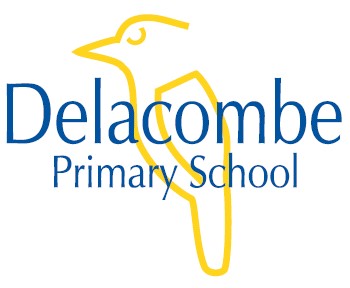 Self-evaluation Summary - 2019Select Annual Goals and KISDefine Actions, Outcomes and ActivitiesEquity Funding Planner Equity Spending TotalsActivities and MilestonesAdditional Equity spendProfessional Learning and Development PlanFISO Improvement Model DimensionsThe 6 High-impact Improvement Initiatives are highlighted below in red.FISO Improvement Model DimensionsThe 6 High-impact Improvement Initiatives are highlighted below in red.Self-evaluation LevelExcellence in teaching and learningBuilding practice excellenceEvolving moving towards EmbeddingExcellence in teaching and learningCurriculum planning and assessmentEmbeddingExcellence in teaching and learningEvidence-based high-impact teaching strategiesEmbedding moving towards ExcellingExcellence in teaching and learningEvaluating impact on learningEvolving moving towards EmbeddingProfessional leadershipBuilding leadership teamsEvolving moving towards EmbeddingProfessional leadershipInstructional and shared leadershipEvolving moving towards EmbeddingProfessional leadershipStrategic resource managementEmbeddingProfessional leadershipVision, values and cultureEmbeddingPositive climate for learningEmpowering students and building school prideEvolvingPositive climate for learningSetting expectations and promoting inclusionEvolving moving towards EmbeddingPositive climate for learningHealth and wellbeingEmbeddingPositive climate for learningIntellectual engagement and self-awarenessEvolving moving towards EmbeddingCommunity engagement in learningBuilding communitiesEmbeddingCommunity engagement in learningGlobal citizenshipEmerging moving towards EvolvingCommunity engagement in learningNetworks with schools, services and agenciesEmbeddingCommunity engagement in learningParents and carers as partnersEmbeddingEnter your reflective commentsOur goals were partially met in most areas and on an upward trajectory. We have begun to explore Goal 3/student leadership,voice and agency with all staff. The use of student data is not as strong as it should be. The shared pedagogical understandings and analysis of student data, should be changing practice. Considerations for 2019Challenges will include:leadership instability, 7 new staff (five 1st year grads), the succession plan being continued and the shared understandings of our goals. Stronger use of data-therefore professional learning around data analysis needs to be considered. The implementation of shared construction of success criteria is already being trialled. Documents that support this planDelacombe Primary School Template (PPT).pptx (0.47 MB)
Four Year Strategic GoalsIs this selected for focus this year?Four Year Strategic Targets12 month targetThe 12 month target is an incremental step towards meeting the 4-year target, using the same data set.To maximise learning outcomes and learning growth in literacy for all students F-6YesBy 2022 the percentage of students F-6 assessed at or above the national minimum standard in reading Teacher Judgements will increase from 87% to 95%.Teacher judgement outcomes will increase to 90% in reading. To maximise learning outcomes and learning growth in literacy for all students F-6YesBy 2022 the percentage of students in Years 3 and 5 achieving in the top 2 NAP bands in reading to increase from 59% to 70% and 28% to 40% respectively.Top 2 NAPLAN bands in reading to increase to 62% and 32% respectively.To maximise learning outcomes and learning growth in literacy for all students F-6YesBy 2022 the percentage of Year 5 students (matched cohort) assessed as 'high growth' in NAPLAN reading will increase from 12% to 25% or higher.High growth in Grade 5 Naplan reading will increase to 16%.To maximise learning outcomes and learning growth in literacy for all students F-6YesBy 2022 Improve the percentage of positive endorsement on SSS school climate module for collective efficacy from 64% to 85% over the four years of the SSP.Collective efficacy will increase to 69% in 2019.To maximise learning outcomes and learning growth in numeracy for all students F-6YesBy 2022 the percentage of students in Years 3 achieving in the top 2 NAP bands in Numeracy to be maintained at 49% and Year 5 students achieving in the top two bands will increase from 13% to a minimum of 25%.Maintain grade 3 Naplan percentage and increase Year 5 to 17% ibn the top two bands.To maximise learning outcomes and learning growth in numeracy for all students F-6YesBy 2022 the percentage of Year 5 students assessed as medium-high relative growth in NAPLAN numeracy to be 80%.Grade 5 medium-high relative growth in NAPLAN numeracy to be 80%.To maximise learning outcomes and learning growth in numeracy for all students F-6YesBy 2022, increase the percentage of Foundation to Year 6 students at or above the expected level in numeracy according to teacher judgements, to be equal or above that of similar schools. 90% at or above expected level according to teacher judgements. To maximise learning outcomes and learning growth in numeracy for all students F-6YesBy 2022 Improve the percentage of positive endorsement on SSS school climate module for trust in students and parents from 60% to 80% over the four years of the SSP.Trust in students and parents to increase from 60%.To improve student engagement, voice and agency in their learning.YesBy 2022 increase the percentage of positive endorsement for the factor of student voice and agency on the 4-6 Student Attitudes to School Survey to be 80% or higher.Move from 73% to 75% with an increase in teacher understanding. To improve student engagement, voice and agency in their learning.YesBy 2022 increase the percentage of positive endorsement for the factors of student agency and voice and effective teaching on Parent Opinion Survey to be 90% or higher on average over the four years of the SSP.Student agency and voice to be at 86% and effective teaching to be at 82% on POS.Goal 1To maximise learning outcomes and learning growth in literacy for all students F-6To maximise learning outcomes and learning growth in literacy for all students F-612 Month Target 1.1Teacher judgement outcomes will increase to 90% in reading. Teacher judgement outcomes will increase to 90% in reading. 12 Month Target 1.2Top 2 NAPLAN bands in reading to increase to 62% and 32% respectively.Top 2 NAPLAN bands in reading to increase to 62% and 32% respectively.12 Month Target 1.3High growth in Grade 5 Naplan reading will increase to 16%.High growth in Grade 5 Naplan reading will increase to 16%.12 Month Target 1.4Collective efficacy will increase to 69% in 2019.Collective efficacy will increase to 69% in 2019.Key Improvement StrategiesKey Improvement StrategiesIs this KIS selected for focus this year?KIS 1Building practice excellenceDeepen discipline and pedagogy knowledge, to increase consistency of teacher practice particularly in reading (BPE)YesKIS 2Building practice excellenceEmbed and strengthen the capacity of all staff to implement sustainable, evidence-based strategies in literacy (BPE)YesKIS 3Curriculum planning and assessmentEmbed and strengthen teacher capability to utilise literacy data and a range of assessment strategies to teach to a student’s point of learning (CPA)YesExplain why the school has selected this KIS as a focus for this year. Please make reference to the self-evaluation, relevant school data, the progress against School Strategic Plan (SSP) goals, targets, and the diagnosis of issues requiring particular attention.The SIT evaluated the following data sets
•	NAPLAN relative growth – improvement in reading & writing recorded over past 2 years
•	Percentage of students in the top 2 bands - improvement in reading  and writing recorded over past 2 years
•	Percentage of students in the bottom 2 bands - improvement in reading & writing recorded over past 2 years
•	Teacher judgement data (semester 1 2017-sem 1 2018) – similar trends to NAPLAN data
•	AtoSS data – 
•	Staff opinion survey data –


The SIT felt that the school had shown improvement in reading and writing, and this success could be attributed to the development and implementation of a whole school approach to the teaching of both areas.
The SIT evaluated the following data sets
•	NAPLAN relative growth – improvement in reading & writing recorded over past 2 years
•	Percentage of students in the top 2 bands - improvement in reading  and writing recorded over past 2 years
•	Percentage of students in the bottom 2 bands - improvement in reading & writing recorded over past 2 years
•	Teacher judgement data (semester 1 2017-sem 1 2018) – similar trends to NAPLAN data
•	AtoSS data – 
•	Staff opinion survey data –


The SIT felt that the school had shown improvement in reading and writing, and this success could be attributed to the development and implementation of a whole school approach to the teaching of both areas.
Goal 2To maximise learning outcomes and learning growth in numeracy for all students F-6To maximise learning outcomes and learning growth in numeracy for all students F-612 Month Target 2.1Maintain grade 3 Naplan percentage and increase Year 5 to 17% ibn the top two bands.Maintain grade 3 Naplan percentage and increase Year 5 to 17% ibn the top two bands.12 Month Target 2.2Grade 5 medium-high relative growth in NAPLAN numeracy to be 80%.Grade 5 medium-high relative growth in NAPLAN numeracy to be 80%.12 Month Target 2.390% at or above expected level according to teacher judgements. 90% at or above expected level according to teacher judgements. 12 Month Target 2.4Trust in students and parents to increase from 60%.Trust in students and parents to increase from 60%.Key Improvement StrategiesKey Improvement StrategiesIs this KIS selected for focus this year?KIS 1Building practice excellenceEmbed and strengthen the capacity of all staff to implement sustainable, evidence-based strategies in numeracy (BPE)YesKIS 2Curriculum planning and assessmentEmbed and strengthen teacher capability to utilise numeracy data and a range of assessment strategies to teach to a student’s point of learning (CPA)YesExplain why the school has selected this KIS as a focus for this year. Please make reference to the self-evaluation, relevant school data, the progress against School Strategic Plan (SSP) goals, targets, and the diagnosis of issues requiring particular attention.The SIT evaluated the following data sets
•	NAPLAN relative growth – improvement in numeracy recorded over past 2 years
•	Percentage of students in the top 2 bands - improvement in numeracy recorded over past 2 years
•	Percentage of students in the bottom 2 bands - improvement in numeracy recorded over past 2 years
•	Teacher judgement data (semester 1 2017-sem 1 2018) – similar trends to NAPLAN data
•	AtoSS data – 
•	Staff opinion survey data –


The SIT felt that the school had shown improvement in numeracy, and this success could be attributed to the development and implementation of a whole school approach to the teaching of both areas.
The SIT evaluated the following data sets
•	NAPLAN relative growth – improvement in numeracy recorded over past 2 years
•	Percentage of students in the top 2 bands - improvement in numeracy recorded over past 2 years
•	Percentage of students in the bottom 2 bands - improvement in numeracy recorded over past 2 years
•	Teacher judgement data (semester 1 2017-sem 1 2018) – similar trends to NAPLAN data
•	AtoSS data – 
•	Staff opinion survey data –


The SIT felt that the school had shown improvement in numeracy, and this success could be attributed to the development and implementation of a whole school approach to the teaching of both areas.
Goal 3To improve student engagement, voice and agency in their learning.To improve student engagement, voice and agency in their learning.12 Month Target 3.1Move from 73% to 75% with an increase in teacher understanding. Move from 73% to 75% with an increase in teacher understanding. 12 Month Target 3.2Student agency and voice to be at 86% and effective teaching to be at 82% on POS.Student agency and voice to be at 86% and effective teaching to be at 82% on POS.Key Improvement StrategiesKey Improvement StrategiesIs this KIS selected for focus this year?KIS 1Intellectual engagement and self-awarenessDevelop and embed strategies to build the capacity of students, staff and leaders to ensure students have voice, agency and leadership in their learning (IESA)YesExplain why the school has selected this KIS as a focus for this year. Please make reference to the self-evaluation, relevant school data, the progress against School Strategic Plan (SSP) goals, targets, and the diagnosis of issues requiring particular attention.The SIT evaluated the following data sets
•	AtoSS data – 
•	Staff opinion survey data –
•	Parent opinion survey data- 


The SIT felt that the school had shown improvement in student attendance and behaviour and this success could be attributed to the development and implementation of a whole school approach to the teaching the social skills program Bounce Back. 
The SIT evaluated the following data sets
•	AtoSS data – 
•	Staff opinion survey data –
•	Parent opinion survey data- 


The SIT felt that the school had shown improvement in student attendance and behaviour and this success could be attributed to the development and implementation of a whole school approach to the teaching the social skills program Bounce Back. 
Goal 1To maximise learning outcomes and learning growth in literacy for all students F-6To maximise learning outcomes and learning growth in literacy for all students F-6To maximise learning outcomes and learning growth in literacy for all students F-6To maximise learning outcomes and learning growth in literacy for all students F-6To maximise learning outcomes and learning growth in literacy for all students F-612 Month Target 1.1Teacher judgement outcomes will increase to 90% in reading. Teacher judgement outcomes will increase to 90% in reading. Teacher judgement outcomes will increase to 90% in reading. Teacher judgement outcomes will increase to 90% in reading. Teacher judgement outcomes will increase to 90% in reading. 12 Month Target 1.2Top 2 NAPLAN bands in reading to increase to 62% and 32% respectively.Top 2 NAPLAN bands in reading to increase to 62% and 32% respectively.Top 2 NAPLAN bands in reading to increase to 62% and 32% respectively.Top 2 NAPLAN bands in reading to increase to 62% and 32% respectively.Top 2 NAPLAN bands in reading to increase to 62% and 32% respectively.12 Month Target 1.3High growth in Grade 5 Naplan reading will increase to 16%.High growth in Grade 5 Naplan reading will increase to 16%.High growth in Grade 5 Naplan reading will increase to 16%.High growth in Grade 5 Naplan reading will increase to 16%.High growth in Grade 5 Naplan reading will increase to 16%.12 Month Target 1.4Collective efficacy will increase to 69% in 2019.Collective efficacy will increase to 69% in 2019.Collective efficacy will increase to 69% in 2019.Collective efficacy will increase to 69% in 2019.Collective efficacy will increase to 69% in 2019.KIS 1Building practice excellenceDeepen discipline and pedagogy knowledge, to increase consistency of teacher practice particularly in reading (BPE)Deepen discipline and pedagogy knowledge, to increase consistency of teacher practice particularly in reading (BPE)Deepen discipline and pedagogy knowledge, to increase consistency of teacher practice particularly in reading (BPE)Deepen discipline and pedagogy knowledge, to increase consistency of teacher practice particularly in reading (BPE)Deepen discipline and pedagogy knowledge, to increase consistency of teacher practice particularly in reading (BPE)ActionsWorkforce Planning & Strategic Resource Management
Evaluate & diagnose the state of the school’s distributed & shared leadership
Reflect on how instructional leadership could be further developed in the school- Literacy Leader, Literacy Coordinator
Continue to timetable releasing staff for team planning 
Ensure a strong line of sight between the AIP and staff PDPs

Develop and plan for implementing the changes in workforce planning, particularly in distributed and shared leadership

Professional Learning
Identify the professional learning needs of the leadership team and staff
Develop a whole school professional learning plan that caters for the collective and individual learning needs of leaders and staff
Apply adult learning principles
Participate in the Victorian Professional Learning Community initiative.
Develop the capacity of ES staff through training for various intervention programs 

Reading Recovery-continuing to use trained staff and begin succession plan with new staff member to be trained as a Reading Recovery teacher.

Monitoring using the Improvement Cycle
Utilise SPOT & FISO to monitor progress
Utilise the Improvement Cycle to monitor progress of student learning growth within different timeframes
Manage expectations of staff at the initial stage of implementation 
Establish routine process and procedures to enable a disciplined use of the Improvement Cycle 
Ensure that appropriate amount of risk and uncertainty are accepted 
Ensure solutions to challenges and barriers are collaboratively negotiated and discussed with students and staff 
Ensure professional learning for staff is embedded in the approach to implementation 
Use data and evidence to monitor progress and adjust strategies (for example, the school’s Panorama report, peer observation, student feedback surveys, Workforce Planning & Strategic Resource Management
Evaluate & diagnose the state of the school’s distributed & shared leadership
Reflect on how instructional leadership could be further developed in the school- Literacy Leader, Literacy Coordinator
Continue to timetable releasing staff for team planning 
Ensure a strong line of sight between the AIP and staff PDPs

Develop and plan for implementing the changes in workforce planning, particularly in distributed and shared leadership

Professional Learning
Identify the professional learning needs of the leadership team and staff
Develop a whole school professional learning plan that caters for the collective and individual learning needs of leaders and staff
Apply adult learning principles
Participate in the Victorian Professional Learning Community initiative.
Develop the capacity of ES staff through training for various intervention programs 

Reading Recovery-continuing to use trained staff and begin succession plan with new staff member to be trained as a Reading Recovery teacher.

Monitoring using the Improvement Cycle
Utilise SPOT & FISO to monitor progress
Utilise the Improvement Cycle to monitor progress of student learning growth within different timeframes
Manage expectations of staff at the initial stage of implementation 
Establish routine process and procedures to enable a disciplined use of the Improvement Cycle 
Ensure that appropriate amount of risk and uncertainty are accepted 
Ensure solutions to challenges and barriers are collaboratively negotiated and discussed with students and staff 
Ensure professional learning for staff is embedded in the approach to implementation 
Use data and evidence to monitor progress and adjust strategies (for example, the school’s Panorama report, peer observation, student feedback surveys, Workforce Planning & Strategic Resource Management
Evaluate & diagnose the state of the school’s distributed & shared leadership
Reflect on how instructional leadership could be further developed in the school- Literacy Leader, Literacy Coordinator
Continue to timetable releasing staff for team planning 
Ensure a strong line of sight between the AIP and staff PDPs

Develop and plan for implementing the changes in workforce planning, particularly in distributed and shared leadership

Professional Learning
Identify the professional learning needs of the leadership team and staff
Develop a whole school professional learning plan that caters for the collective and individual learning needs of leaders and staff
Apply adult learning principles
Participate in the Victorian Professional Learning Community initiative.
Develop the capacity of ES staff through training for various intervention programs 

Reading Recovery-continuing to use trained staff and begin succession plan with new staff member to be trained as a Reading Recovery teacher.

Monitoring using the Improvement Cycle
Utilise SPOT & FISO to monitor progress
Utilise the Improvement Cycle to monitor progress of student learning growth within different timeframes
Manage expectations of staff at the initial stage of implementation 
Establish routine process and procedures to enable a disciplined use of the Improvement Cycle 
Ensure that appropriate amount of risk and uncertainty are accepted 
Ensure solutions to challenges and barriers are collaboratively negotiated and discussed with students and staff 
Ensure professional learning for staff is embedded in the approach to implementation 
Use data and evidence to monitor progress and adjust strategies (for example, the school’s Panorama report, peer observation, student feedback surveys, Workforce Planning & Strategic Resource Management
Evaluate & diagnose the state of the school’s distributed & shared leadership
Reflect on how instructional leadership could be further developed in the school- Literacy Leader, Literacy Coordinator
Continue to timetable releasing staff for team planning 
Ensure a strong line of sight between the AIP and staff PDPs

Develop and plan for implementing the changes in workforce planning, particularly in distributed and shared leadership

Professional Learning
Identify the professional learning needs of the leadership team and staff
Develop a whole school professional learning plan that caters for the collective and individual learning needs of leaders and staff
Apply adult learning principles
Participate in the Victorian Professional Learning Community initiative.
Develop the capacity of ES staff through training for various intervention programs 

Reading Recovery-continuing to use trained staff and begin succession plan with new staff member to be trained as a Reading Recovery teacher.

Monitoring using the Improvement Cycle
Utilise SPOT & FISO to monitor progress
Utilise the Improvement Cycle to monitor progress of student learning growth within different timeframes
Manage expectations of staff at the initial stage of implementation 
Establish routine process and procedures to enable a disciplined use of the Improvement Cycle 
Ensure that appropriate amount of risk and uncertainty are accepted 
Ensure solutions to challenges and barriers are collaboratively negotiated and discussed with students and staff 
Ensure professional learning for staff is embedded in the approach to implementation 
Use data and evidence to monitor progress and adjust strategies (for example, the school’s Panorama report, peer observation, student feedback surveys, Workforce Planning & Strategic Resource Management
Evaluate & diagnose the state of the school’s distributed & shared leadership
Reflect on how instructional leadership could be further developed in the school- Literacy Leader, Literacy Coordinator
Continue to timetable releasing staff for team planning 
Ensure a strong line of sight between the AIP and staff PDPs

Develop and plan for implementing the changes in workforce planning, particularly in distributed and shared leadership

Professional Learning
Identify the professional learning needs of the leadership team and staff
Develop a whole school professional learning plan that caters for the collective and individual learning needs of leaders and staff
Apply adult learning principles
Participate in the Victorian Professional Learning Community initiative.
Develop the capacity of ES staff through training for various intervention programs 

Reading Recovery-continuing to use trained staff and begin succession plan with new staff member to be trained as a Reading Recovery teacher.

Monitoring using the Improvement Cycle
Utilise SPOT & FISO to monitor progress
Utilise the Improvement Cycle to monitor progress of student learning growth within different timeframes
Manage expectations of staff at the initial stage of implementation 
Establish routine process and procedures to enable a disciplined use of the Improvement Cycle 
Ensure that appropriate amount of risk and uncertainty are accepted 
Ensure solutions to challenges and barriers are collaboratively negotiated and discussed with students and staff 
Ensure professional learning for staff is embedded in the approach to implementation 
Use data and evidence to monitor progress and adjust strategies (for example, the school’s Panorama report, peer observation, student feedback surveys, OutcomesThis strategy is demonstrated when:

Leaders
Draw on current research and utilise the improvement cycle to plan, implement, monitor and evaluate this work
Provide ongoing feedback and support to build collective efficacy of staff
Identify and target areas of professional development to build collective efficacy

Teachers
Evaluate the impact of their teaching on learning by analysing multiple sources of data
Challenge and support each other to improve professional practice
Scaffold the acquisition of new knowledge and skills by presenting students with a clear step-by-step example
Design worked examples that are accessible to students and unpacks the learning process, highlighting options available to arrive at the correct solution
Monitor student learning and support students to move towards independent practice

Students
Actively engage with the learning goals to plan their own learning
Self-monitor their progress, and provide evidence they believe demonstrates they have achieved their goals
Frame future learning goals based on identified strengths and areas for improvement
Engage actively in tasks
Understand the process required to complete tasks
Can move with confidence from worked examples to independent practice
This strategy is demonstrated when:

Leaders
Draw on current research and utilise the improvement cycle to plan, implement, monitor and evaluate this work
Provide ongoing feedback and support to build collective efficacy of staff
Identify and target areas of professional development to build collective efficacy

Teachers
Evaluate the impact of their teaching on learning by analysing multiple sources of data
Challenge and support each other to improve professional practice
Scaffold the acquisition of new knowledge and skills by presenting students with a clear step-by-step example
Design worked examples that are accessible to students and unpacks the learning process, highlighting options available to arrive at the correct solution
Monitor student learning and support students to move towards independent practice

Students
Actively engage with the learning goals to plan their own learning
Self-monitor their progress, and provide evidence they believe demonstrates they have achieved their goals
Frame future learning goals based on identified strengths and areas for improvement
Engage actively in tasks
Understand the process required to complete tasks
Can move with confidence from worked examples to independent practice
This strategy is demonstrated when:

Leaders
Draw on current research and utilise the improvement cycle to plan, implement, monitor and evaluate this work
Provide ongoing feedback and support to build collective efficacy of staff
Identify and target areas of professional development to build collective efficacy

Teachers
Evaluate the impact of their teaching on learning by analysing multiple sources of data
Challenge and support each other to improve professional practice
Scaffold the acquisition of new knowledge and skills by presenting students with a clear step-by-step example
Design worked examples that are accessible to students and unpacks the learning process, highlighting options available to arrive at the correct solution
Monitor student learning and support students to move towards independent practice

Students
Actively engage with the learning goals to plan their own learning
Self-monitor their progress, and provide evidence they believe demonstrates they have achieved their goals
Frame future learning goals based on identified strengths and areas for improvement
Engage actively in tasks
Understand the process required to complete tasks
Can move with confidence from worked examples to independent practice
This strategy is demonstrated when:

Leaders
Draw on current research and utilise the improvement cycle to plan, implement, monitor and evaluate this work
Provide ongoing feedback and support to build collective efficacy of staff
Identify and target areas of professional development to build collective efficacy

Teachers
Evaluate the impact of their teaching on learning by analysing multiple sources of data
Challenge and support each other to improve professional practice
Scaffold the acquisition of new knowledge and skills by presenting students with a clear step-by-step example
Design worked examples that are accessible to students and unpacks the learning process, highlighting options available to arrive at the correct solution
Monitor student learning and support students to move towards independent practice

Students
Actively engage with the learning goals to plan their own learning
Self-monitor their progress, and provide evidence they believe demonstrates they have achieved their goals
Frame future learning goals based on identified strengths and areas for improvement
Engage actively in tasks
Understand the process required to complete tasks
Can move with confidence from worked examples to independent practice
This strategy is demonstrated when:

Leaders
Draw on current research and utilise the improvement cycle to plan, implement, monitor and evaluate this work
Provide ongoing feedback and support to build collective efficacy of staff
Identify and target areas of professional development to build collective efficacy

Teachers
Evaluate the impact of their teaching on learning by analysing multiple sources of data
Challenge and support each other to improve professional practice
Scaffold the acquisition of new knowledge and skills by presenting students with a clear step-by-step example
Design worked examples that are accessible to students and unpacks the learning process, highlighting options available to arrive at the correct solution
Monitor student learning and support students to move towards independent practice

Students
Actively engage with the learning goals to plan their own learning
Self-monitor their progress, and provide evidence they believe demonstrates they have achieved their goals
Frame future learning goals based on identified strengths and areas for improvement
Engage actively in tasks
Understand the process required to complete tasks
Can move with confidence from worked examples to independent practice
Success IndicatorsTeacher judgement data, -an increase in triangulated data results.
Staff Opinion Survey data-increase in the understanding of Collective efficacy and data results. 
Naplan data-Increase in Top 2 Naplan bands results. 
Learning Walk evidence-consistency of instructuional model. Use of planners.Teacher judgement data, -an increase in triangulated data results.
Staff Opinion Survey data-increase in the understanding of Collective efficacy and data results. 
Naplan data-Increase in Top 2 Naplan bands results. 
Learning Walk evidence-consistency of instructuional model. Use of planners.Teacher judgement data, -an increase in triangulated data results.
Staff Opinion Survey data-increase in the understanding of Collective efficacy and data results. 
Naplan data-Increase in Top 2 Naplan bands results. 
Learning Walk evidence-consistency of instructuional model. Use of planners.Teacher judgement data, -an increase in triangulated data results.
Staff Opinion Survey data-increase in the understanding of Collective efficacy and data results. 
Naplan data-Increase in Top 2 Naplan bands results. 
Learning Walk evidence-consistency of instructuional model. Use of planners.Teacher judgement data, -an increase in triangulated data results.
Staff Opinion Survey data-increase in the understanding of Collective efficacy and data results. 
Naplan data-Increase in Top 2 Naplan bands results. 
Learning Walk evidence-consistency of instructuional model. Use of planners.Activities and MilestonesActivities and MilestonesWhoIs this a PL PriorityWhenBudgetWorkforce Planning
Continue to access Bastow leadership courses for succession planning.Workforce Planning
Continue to access Bastow leadership courses for succession planning. Assistant Principal Principal PLP Priorityfrom:
Term 1to:
Term 4$15,000.00 Equity funding will be usedStrategic Resource Management
Continue to refine timetabling to allow for planning with both teams and Leadership.Strategic Resource Management
Continue to refine timetabling to allow for planning with both teams and Leadership. Assistant Principal Principal PLP Priorityfrom:
Term 1to:
Term 4$5,000.00 Equity funding will be usedProfessional learning
Continue to plan professional learning based on data and the analysis of data. Professional learning
Continue to plan professional learning based on data and the analysis of data.  Leadership Team PLP Priorityfrom:
Term 1to:
Term 4$10,000.00 Equity funding will be usedStrategic Resource Management: 
Use a proforma for PDP aligning SSP/AIP.Strategic Resource Management: 
Use a proforma for PDP aligning SSP/AIP. Leadership Team PLP Priorityfrom:
Term 1to:
Term 4$500.00 Equity funding will be usedContinue to monitor PLT meetings using the SLR. Build PLT professional learning.Continue to monitor PLT meetings using the SLR. Build PLT professional learning. Leadership Team PLP Priorityfrom:
Term 1to:
Term 4$5,000.00 Equity funding will be usedSuccession planning of a Reading Recovery teacher. Succession planning of a Reading Recovery teacher.  Curriculum Co-ordinator (s) Principal PLP Priorityfrom:
Term 1to:
Term 4$30,000.00 Equity funding will be usedKIS 2Building practice excellenceEmbed and strengthen the capacity of all staff to implement sustainable, evidence-based strategies in literacy (BPE)Embed and strengthen the capacity of all staff to implement sustainable, evidence-based strategies in literacy (BPE)Embed and strengthen the capacity of all staff to implement sustainable, evidence-based strategies in literacy (BPE)Embed and strengthen the capacity of all staff to implement sustainable, evidence-based strategies in literacy (BPE)Embed and strengthen the capacity of all staff to implement sustainable, evidence-based strategies in literacy (BPE)ActionsWorkforce Planning & Strategic Resource Management
Evaluate & diagnose the state of the school’s distributed & shared leadership
Reflect on how instructional leadership could be further developed in the school- Literacy Leader, Literacy Coordinator
Continue to timetable releasing staff for team planning 
Ensure a strong line of sight between the AIP and staff PDPs

Develop and plan for implementing the changes in workforce planning, particularly in distributed and shared leadership

Professional Learning
Identify the professional learning needs of the leadership team and staff
Develop a whole school professional learning plan that caters for the collective and individual learning needs of leaders and staff
Apply adult learning principles
Participate in the Victorian Professional Learning Community initiative.
Develop the capacity of ES staff through training for various intervention programs 


Monitoring using the Improvement Cycle
Utilise SPOT & FISO to monitor progress
Utilise the Improvement Cycle to monitor progress of student learning growth within different timeframes
Manage expectations of staff at the initial stage of implementation 
Establish routine process and procedures to enable a disciplined use of the Improvement Cycle 
Ensure that appropriate amount of risk and uncertainty are accepted 
Ensure solutions to challenges and barriers are collaboratively negotiated and discussed with students and staff 
Ensure professional learning for staff is embedded in the approach to implementation 
Use data and evidence to monitor progress and adjust strategies (for example, the school’s Panorama report, peer observation, student feedback surveys, etc.).
Workforce Planning & Strategic Resource Management
Evaluate & diagnose the state of the school’s distributed & shared leadership
Reflect on how instructional leadership could be further developed in the school- Literacy Leader, Literacy Coordinator
Continue to timetable releasing staff for team planning 
Ensure a strong line of sight between the AIP and staff PDPs

Develop and plan for implementing the changes in workforce planning, particularly in distributed and shared leadership

Professional Learning
Identify the professional learning needs of the leadership team and staff
Develop a whole school professional learning plan that caters for the collective and individual learning needs of leaders and staff
Apply adult learning principles
Participate in the Victorian Professional Learning Community initiative.
Develop the capacity of ES staff through training for various intervention programs 


Monitoring using the Improvement Cycle
Utilise SPOT & FISO to monitor progress
Utilise the Improvement Cycle to monitor progress of student learning growth within different timeframes
Manage expectations of staff at the initial stage of implementation 
Establish routine process and procedures to enable a disciplined use of the Improvement Cycle 
Ensure that appropriate amount of risk and uncertainty are accepted 
Ensure solutions to challenges and barriers are collaboratively negotiated and discussed with students and staff 
Ensure professional learning for staff is embedded in the approach to implementation 
Use data and evidence to monitor progress and adjust strategies (for example, the school’s Panorama report, peer observation, student feedback surveys, etc.).
Workforce Planning & Strategic Resource Management
Evaluate & diagnose the state of the school’s distributed & shared leadership
Reflect on how instructional leadership could be further developed in the school- Literacy Leader, Literacy Coordinator
Continue to timetable releasing staff for team planning 
Ensure a strong line of sight between the AIP and staff PDPs

Develop and plan for implementing the changes in workforce planning, particularly in distributed and shared leadership

Professional Learning
Identify the professional learning needs of the leadership team and staff
Develop a whole school professional learning plan that caters for the collective and individual learning needs of leaders and staff
Apply adult learning principles
Participate in the Victorian Professional Learning Community initiative.
Develop the capacity of ES staff through training for various intervention programs 


Monitoring using the Improvement Cycle
Utilise SPOT & FISO to monitor progress
Utilise the Improvement Cycle to monitor progress of student learning growth within different timeframes
Manage expectations of staff at the initial stage of implementation 
Establish routine process and procedures to enable a disciplined use of the Improvement Cycle 
Ensure that appropriate amount of risk and uncertainty are accepted 
Ensure solutions to challenges and barriers are collaboratively negotiated and discussed with students and staff 
Ensure professional learning for staff is embedded in the approach to implementation 
Use data and evidence to monitor progress and adjust strategies (for example, the school’s Panorama report, peer observation, student feedback surveys, etc.).
Workforce Planning & Strategic Resource Management
Evaluate & diagnose the state of the school’s distributed & shared leadership
Reflect on how instructional leadership could be further developed in the school- Literacy Leader, Literacy Coordinator
Continue to timetable releasing staff for team planning 
Ensure a strong line of sight between the AIP and staff PDPs

Develop and plan for implementing the changes in workforce planning, particularly in distributed and shared leadership

Professional Learning
Identify the professional learning needs of the leadership team and staff
Develop a whole school professional learning plan that caters for the collective and individual learning needs of leaders and staff
Apply adult learning principles
Participate in the Victorian Professional Learning Community initiative.
Develop the capacity of ES staff through training for various intervention programs 


Monitoring using the Improvement Cycle
Utilise SPOT & FISO to monitor progress
Utilise the Improvement Cycle to monitor progress of student learning growth within different timeframes
Manage expectations of staff at the initial stage of implementation 
Establish routine process and procedures to enable a disciplined use of the Improvement Cycle 
Ensure that appropriate amount of risk and uncertainty are accepted 
Ensure solutions to challenges and barriers are collaboratively negotiated and discussed with students and staff 
Ensure professional learning for staff is embedded in the approach to implementation 
Use data and evidence to monitor progress and adjust strategies (for example, the school’s Panorama report, peer observation, student feedback surveys, etc.).
Workforce Planning & Strategic Resource Management
Evaluate & diagnose the state of the school’s distributed & shared leadership
Reflect on how instructional leadership could be further developed in the school- Literacy Leader, Literacy Coordinator
Continue to timetable releasing staff for team planning 
Ensure a strong line of sight between the AIP and staff PDPs

Develop and plan for implementing the changes in workforce planning, particularly in distributed and shared leadership

Professional Learning
Identify the professional learning needs of the leadership team and staff
Develop a whole school professional learning plan that caters for the collective and individual learning needs of leaders and staff
Apply adult learning principles
Participate in the Victorian Professional Learning Community initiative.
Develop the capacity of ES staff through training for various intervention programs 


Monitoring using the Improvement Cycle
Utilise SPOT & FISO to monitor progress
Utilise the Improvement Cycle to monitor progress of student learning growth within different timeframes
Manage expectations of staff at the initial stage of implementation 
Establish routine process and procedures to enable a disciplined use of the Improvement Cycle 
Ensure that appropriate amount of risk and uncertainty are accepted 
Ensure solutions to challenges and barriers are collaboratively negotiated and discussed with students and staff 
Ensure professional learning for staff is embedded in the approach to implementation 
Use data and evidence to monitor progress and adjust strategies (for example, the school’s Panorama report, peer observation, student feedback surveys, etc.).
OutcomesThis strategy is demonstrated when:

Leaders
Draw on current research and utilise the improvement cycle to plan, implement, monitor and evaluate this work
Provide ongoing feedback and support to build collective efficacy of staff
Identify and target areas of professional development to build collective efficacy

Teachers
Evaluate the impact of their teaching on learning by analysing multiple sources of data
Challenge and support each other to improve professional practice
Scaffold the acquisition of new knowledge and skills by presenting students with a clear step-by-step example
Design worked examples that are accessible to students and unpacks the learning process, highlighting options available to arrive at the correct solution
Monitor student learning and support students to move towards independent practice

Students
Actively engage with the learning goals to plan their own learning
Self-monitor their progress, and provide evidence they believe demonstrates they have achieved their goals
Frame future learning goals based on identified strengths and areas for improvement
Engage actively in tasks
Understand the process required to complete tasks
This strategy is demonstrated when:

Leaders
Draw on current research and utilise the improvement cycle to plan, implement, monitor and evaluate this work
Provide ongoing feedback and support to build collective efficacy of staff
Identify and target areas of professional development to build collective efficacy

Teachers
Evaluate the impact of their teaching on learning by analysing multiple sources of data
Challenge and support each other to improve professional practice
Scaffold the acquisition of new knowledge and skills by presenting students with a clear step-by-step example
Design worked examples that are accessible to students and unpacks the learning process, highlighting options available to arrive at the correct solution
Monitor student learning and support students to move towards independent practice

Students
Actively engage with the learning goals to plan their own learning
Self-monitor their progress, and provide evidence they believe demonstrates they have achieved their goals
Frame future learning goals based on identified strengths and areas for improvement
Engage actively in tasks
Understand the process required to complete tasks
This strategy is demonstrated when:

Leaders
Draw on current research and utilise the improvement cycle to plan, implement, monitor and evaluate this work
Provide ongoing feedback and support to build collective efficacy of staff
Identify and target areas of professional development to build collective efficacy

Teachers
Evaluate the impact of their teaching on learning by analysing multiple sources of data
Challenge and support each other to improve professional practice
Scaffold the acquisition of new knowledge and skills by presenting students with a clear step-by-step example
Design worked examples that are accessible to students and unpacks the learning process, highlighting options available to arrive at the correct solution
Monitor student learning and support students to move towards independent practice

Students
Actively engage with the learning goals to plan their own learning
Self-monitor their progress, and provide evidence they believe demonstrates they have achieved their goals
Frame future learning goals based on identified strengths and areas for improvement
Engage actively in tasks
Understand the process required to complete tasks
This strategy is demonstrated when:

Leaders
Draw on current research and utilise the improvement cycle to plan, implement, monitor and evaluate this work
Provide ongoing feedback and support to build collective efficacy of staff
Identify and target areas of professional development to build collective efficacy

Teachers
Evaluate the impact of their teaching on learning by analysing multiple sources of data
Challenge and support each other to improve professional practice
Scaffold the acquisition of new knowledge and skills by presenting students with a clear step-by-step example
Design worked examples that are accessible to students and unpacks the learning process, highlighting options available to arrive at the correct solution
Monitor student learning and support students to move towards independent practice

Students
Actively engage with the learning goals to plan their own learning
Self-monitor their progress, and provide evidence they believe demonstrates they have achieved their goals
Frame future learning goals based on identified strengths and areas for improvement
Engage actively in tasks
Understand the process required to complete tasks
This strategy is demonstrated when:

Leaders
Draw on current research and utilise the improvement cycle to plan, implement, monitor and evaluate this work
Provide ongoing feedback and support to build collective efficacy of staff
Identify and target areas of professional development to build collective efficacy

Teachers
Evaluate the impact of their teaching on learning by analysing multiple sources of data
Challenge and support each other to improve professional practice
Scaffold the acquisition of new knowledge and skills by presenting students with a clear step-by-step example
Design worked examples that are accessible to students and unpacks the learning process, highlighting options available to arrive at the correct solution
Monitor student learning and support students to move towards independent practice

Students
Actively engage with the learning goals to plan their own learning
Self-monitor their progress, and provide evidence they believe demonstrates they have achieved their goals
Frame future learning goals based on identified strengths and areas for improvement
Engage actively in tasks
Understand the process required to complete tasks
Success IndicatorsTeacher judgement data, -an increase in triangulated data results.
Staff Opinion Survey data-increase in the understanding of Collective efficacy and data results. 
Naplan data-Increase in Top 2 Naplan bands results. 
Learning Walk evidence-consistency of instructuional model. Use of planners.Teacher judgement data, -an increase in triangulated data results.
Staff Opinion Survey data-increase in the understanding of Collective efficacy and data results. 
Naplan data-Increase in Top 2 Naplan bands results. 
Learning Walk evidence-consistency of instructuional model. Use of planners.Teacher judgement data, -an increase in triangulated data results.
Staff Opinion Survey data-increase in the understanding of Collective efficacy and data results. 
Naplan data-Increase in Top 2 Naplan bands results. 
Learning Walk evidence-consistency of instructuional model. Use of planners.Teacher judgement data, -an increase in triangulated data results.
Staff Opinion Survey data-increase in the understanding of Collective efficacy and data results. 
Naplan data-Increase in Top 2 Naplan bands results. 
Learning Walk evidence-consistency of instructuional model. Use of planners.Teacher judgement data, -an increase in triangulated data results.
Staff Opinion Survey data-increase in the understanding of Collective efficacy and data results. 
Naplan data-Increase in Top 2 Naplan bands results. 
Learning Walk evidence-consistency of instructuional model. Use of planners.Activities and MilestonesActivities and MilestonesWhoIs this a PL PriorityWhenBudgetStrategic Resource Management
Continue to refine timetabling to allow for planning with both teams and Leadership.Strategic Resource Management
Continue to refine timetabling to allow for planning with both teams and Leadership. Principal PLP Priorityfrom:
Term 1to:
Term 4$10,000.00 Equity funding will be usedContinue the 3 week cycle for Professional Learning. (L/N/Staff)Continue the 3 week cycle for Professional Learning. (L/N/Staff) Literacy Leader Numeracy Leader Principal PLP Priorityfrom:
Term 1to:
Term 4$1,000.00 Equity funding will be usedCoordinator and Literacy leader time release to implement and extend the coaching program. Coordinator and Literacy leader time release to implement and extend the coaching program.  Curriculum Co-ordinator (s) Literacy Leader Principal PLP Priorityfrom:
Term 1to:
Term 4$15,000.00 Equity funding will be usedEnsure consistency of practice of all literacy strategies. (Learning walks, peer obs)Ensure consistency of practice of all literacy strategies. (Learning walks, peer obs) Assistant Principal Literacy Leader Teacher(s) PLP Priorityfrom:
Term 1to:
Term 4$5,000.00 Equity funding will be usedInduction Day for all new staffInduction Day for all new staff School Improvement Team PLP Priorityfrom:
Term 1to:
Term 1$5,000.00 Equity funding will be usedKIS 3Curriculum planning and assessmentEmbed and strengthen teacher capability to utilise literacy data and a range of assessment strategies to teach to a student’s point of learning (CPA)Embed and strengthen teacher capability to utilise literacy data and a range of assessment strategies to teach to a student’s point of learning (CPA)Embed and strengthen teacher capability to utilise literacy data and a range of assessment strategies to teach to a student’s point of learning (CPA)Embed and strengthen teacher capability to utilise literacy data and a range of assessment strategies to teach to a student’s point of learning (CPA)Embed and strengthen teacher capability to utilise literacy data and a range of assessment strategies to teach to a student’s point of learning (CPA)ActionsWorkforce Planning & Strategic Resource Management
Evaluate & diagnose the state of the school’s distributed & shared leadership
Reflect on how instructional leadership could be further developed in the school- Literacy Leader, Literacy Coordinator
Continue to timetable releasing staff for team planning 
Ensure a strong line of sight between the AIP and staff PDPs

Develop and plan for implementing the changes in workforce planning, particularly in distributed and shared leadership

Professional Learning
Identify the professional learning needs of the leadership team and staff
Develop a whole school professional learning plan that caters for the collective and individual learning needs of leaders and staff
Apply adult learning principles
Participate in the Victorian Professional Learning Community initiative.
Develop the capacity of ES staff through training for various intervention programs 


Monitoring using the Improvement Cycle
Utilise SPOT & FISO to monitor progress
Utilise the Improvement Cycle to monitor progress of student learning growth within different timeframes
Manage expectations of staff at the initial stage of implementation 
Establish routine process and procedures to enable a disciplined use of the Improvement Cycle 
Ensure that appropriate amount of risk and uncertainty are accepted 
Ensure solutions to challenges and barriers are collaboratively negotiated and discussed with students and staff 
Ensure professional learning for staff is embedded in the approach to implementation 
Use data and evidence to monitor progress and adjust strategies (for example, the school’s Panorama report, peer observation, student feedback surveys, etc.).
Workforce Planning & Strategic Resource Management
Evaluate & diagnose the state of the school’s distributed & shared leadership
Reflect on how instructional leadership could be further developed in the school- Literacy Leader, Literacy Coordinator
Continue to timetable releasing staff for team planning 
Ensure a strong line of sight between the AIP and staff PDPs

Develop and plan for implementing the changes in workforce planning, particularly in distributed and shared leadership

Professional Learning
Identify the professional learning needs of the leadership team and staff
Develop a whole school professional learning plan that caters for the collective and individual learning needs of leaders and staff
Apply adult learning principles
Participate in the Victorian Professional Learning Community initiative.
Develop the capacity of ES staff through training for various intervention programs 


Monitoring using the Improvement Cycle
Utilise SPOT & FISO to monitor progress
Utilise the Improvement Cycle to monitor progress of student learning growth within different timeframes
Manage expectations of staff at the initial stage of implementation 
Establish routine process and procedures to enable a disciplined use of the Improvement Cycle 
Ensure that appropriate amount of risk and uncertainty are accepted 
Ensure solutions to challenges and barriers are collaboratively negotiated and discussed with students and staff 
Ensure professional learning for staff is embedded in the approach to implementation 
Use data and evidence to monitor progress and adjust strategies (for example, the school’s Panorama report, peer observation, student feedback surveys, etc.).
Workforce Planning & Strategic Resource Management
Evaluate & diagnose the state of the school’s distributed & shared leadership
Reflect on how instructional leadership could be further developed in the school- Literacy Leader, Literacy Coordinator
Continue to timetable releasing staff for team planning 
Ensure a strong line of sight between the AIP and staff PDPs

Develop and plan for implementing the changes in workforce planning, particularly in distributed and shared leadership

Professional Learning
Identify the professional learning needs of the leadership team and staff
Develop a whole school professional learning plan that caters for the collective and individual learning needs of leaders and staff
Apply adult learning principles
Participate in the Victorian Professional Learning Community initiative.
Develop the capacity of ES staff through training for various intervention programs 


Monitoring using the Improvement Cycle
Utilise SPOT & FISO to monitor progress
Utilise the Improvement Cycle to monitor progress of student learning growth within different timeframes
Manage expectations of staff at the initial stage of implementation 
Establish routine process and procedures to enable a disciplined use of the Improvement Cycle 
Ensure that appropriate amount of risk and uncertainty are accepted 
Ensure solutions to challenges and barriers are collaboratively negotiated and discussed with students and staff 
Ensure professional learning for staff is embedded in the approach to implementation 
Use data and evidence to monitor progress and adjust strategies (for example, the school’s Panorama report, peer observation, student feedback surveys, etc.).
Workforce Planning & Strategic Resource Management
Evaluate & diagnose the state of the school’s distributed & shared leadership
Reflect on how instructional leadership could be further developed in the school- Literacy Leader, Literacy Coordinator
Continue to timetable releasing staff for team planning 
Ensure a strong line of sight between the AIP and staff PDPs

Develop and plan for implementing the changes in workforce planning, particularly in distributed and shared leadership

Professional Learning
Identify the professional learning needs of the leadership team and staff
Develop a whole school professional learning plan that caters for the collective and individual learning needs of leaders and staff
Apply adult learning principles
Participate in the Victorian Professional Learning Community initiative.
Develop the capacity of ES staff through training for various intervention programs 


Monitoring using the Improvement Cycle
Utilise SPOT & FISO to monitor progress
Utilise the Improvement Cycle to monitor progress of student learning growth within different timeframes
Manage expectations of staff at the initial stage of implementation 
Establish routine process and procedures to enable a disciplined use of the Improvement Cycle 
Ensure that appropriate amount of risk and uncertainty are accepted 
Ensure solutions to challenges and barriers are collaboratively negotiated and discussed with students and staff 
Ensure professional learning for staff is embedded in the approach to implementation 
Use data and evidence to monitor progress and adjust strategies (for example, the school’s Panorama report, peer observation, student feedback surveys, etc.).
Workforce Planning & Strategic Resource Management
Evaluate & diagnose the state of the school’s distributed & shared leadership
Reflect on how instructional leadership could be further developed in the school- Literacy Leader, Literacy Coordinator
Continue to timetable releasing staff for team planning 
Ensure a strong line of sight between the AIP and staff PDPs

Develop and plan for implementing the changes in workforce planning, particularly in distributed and shared leadership

Professional Learning
Identify the professional learning needs of the leadership team and staff
Develop a whole school professional learning plan that caters for the collective and individual learning needs of leaders and staff
Apply adult learning principles
Participate in the Victorian Professional Learning Community initiative.
Develop the capacity of ES staff through training for various intervention programs 


Monitoring using the Improvement Cycle
Utilise SPOT & FISO to monitor progress
Utilise the Improvement Cycle to monitor progress of student learning growth within different timeframes
Manage expectations of staff at the initial stage of implementation 
Establish routine process and procedures to enable a disciplined use of the Improvement Cycle 
Ensure that appropriate amount of risk and uncertainty are accepted 
Ensure solutions to challenges and barriers are collaboratively negotiated and discussed with students and staff 
Ensure professional learning for staff is embedded in the approach to implementation 
Use data and evidence to monitor progress and adjust strategies (for example, the school’s Panorama report, peer observation, student feedback surveys, etc.).
OutcomesThis strategy is demonstrated when:

Leaders
Draw on current research and utilise the improvement cycle to plan, implement, monitor and evaluate this work
Provide ongoing feedback and support to build collective efficacy of staff
Identify and target areas of professional development to build collective efficacy

Teachers
Evaluate the impact of their teaching on learning by analysing multiple sources of data
Challenge and support each other to improve professional practice
Scaffold the acquisition of new knowledge and skills by presenting students with a clear step-by-step example
Design worked examples that are accessible to students and unpacks the learning process, highlighting options available to arrive at the correct solution
Monitor student learning and support students to move towards independent practice

Students
Actively engage with the learning goals to plan their own learning
Self-monitor their progress, and provide evidence they believe demonstrates they have achieved their goals
Frame future learning goals based on identified strengths and areas for improvement
Engage actively in tasks
Understand the process required to complete tasks
This strategy is demonstrated when:

Leaders
Draw on current research and utilise the improvement cycle to plan, implement, monitor and evaluate this work
Provide ongoing feedback and support to build collective efficacy of staff
Identify and target areas of professional development to build collective efficacy

Teachers
Evaluate the impact of their teaching on learning by analysing multiple sources of data
Challenge and support each other to improve professional practice
Scaffold the acquisition of new knowledge and skills by presenting students with a clear step-by-step example
Design worked examples that are accessible to students and unpacks the learning process, highlighting options available to arrive at the correct solution
Monitor student learning and support students to move towards independent practice

Students
Actively engage with the learning goals to plan their own learning
Self-monitor their progress, and provide evidence they believe demonstrates they have achieved their goals
Frame future learning goals based on identified strengths and areas for improvement
Engage actively in tasks
Understand the process required to complete tasks
This strategy is demonstrated when:

Leaders
Draw on current research and utilise the improvement cycle to plan, implement, monitor and evaluate this work
Provide ongoing feedback and support to build collective efficacy of staff
Identify and target areas of professional development to build collective efficacy

Teachers
Evaluate the impact of their teaching on learning by analysing multiple sources of data
Challenge and support each other to improve professional practice
Scaffold the acquisition of new knowledge and skills by presenting students with a clear step-by-step example
Design worked examples that are accessible to students and unpacks the learning process, highlighting options available to arrive at the correct solution
Monitor student learning and support students to move towards independent practice

Students
Actively engage with the learning goals to plan their own learning
Self-monitor their progress, and provide evidence they believe demonstrates they have achieved their goals
Frame future learning goals based on identified strengths and areas for improvement
Engage actively in tasks
Understand the process required to complete tasks
This strategy is demonstrated when:

Leaders
Draw on current research and utilise the improvement cycle to plan, implement, monitor and evaluate this work
Provide ongoing feedback and support to build collective efficacy of staff
Identify and target areas of professional development to build collective efficacy

Teachers
Evaluate the impact of their teaching on learning by analysing multiple sources of data
Challenge and support each other to improve professional practice
Scaffold the acquisition of new knowledge and skills by presenting students with a clear step-by-step example
Design worked examples that are accessible to students and unpacks the learning process, highlighting options available to arrive at the correct solution
Monitor student learning and support students to move towards independent practice

Students
Actively engage with the learning goals to plan their own learning
Self-monitor their progress, and provide evidence they believe demonstrates they have achieved their goals
Frame future learning goals based on identified strengths and areas for improvement
Engage actively in tasks
Understand the process required to complete tasks
This strategy is demonstrated when:

Leaders
Draw on current research and utilise the improvement cycle to plan, implement, monitor and evaluate this work
Provide ongoing feedback and support to build collective efficacy of staff
Identify and target areas of professional development to build collective efficacy

Teachers
Evaluate the impact of their teaching on learning by analysing multiple sources of data
Challenge and support each other to improve professional practice
Scaffold the acquisition of new knowledge and skills by presenting students with a clear step-by-step example
Design worked examples that are accessible to students and unpacks the learning process, highlighting options available to arrive at the correct solution
Monitor student learning and support students to move towards independent practice

Students
Actively engage with the learning goals to plan their own learning
Self-monitor their progress, and provide evidence they believe demonstrates they have achieved their goals
Frame future learning goals based on identified strengths and areas for improvement
Engage actively in tasks
Understand the process required to complete tasks
Success IndicatorsTeacher judgement data, -an increase in triangulated data results.
Staff Opinion Survey data-increase in the understanding of Collective efficacy and data results. 
Naplan data-Increase in Top 2 Naplan bands results. 
Learning Walk evidence-consistency of instructuional model. Use of planners.
Higher participation rate in all parent/teacher/student interviews. Teacher judgement data, -an increase in triangulated data results.
Staff Opinion Survey data-increase in the understanding of Collective efficacy and data results. 
Naplan data-Increase in Top 2 Naplan bands results. 
Learning Walk evidence-consistency of instructuional model. Use of planners.
Higher participation rate in all parent/teacher/student interviews. Teacher judgement data, -an increase in triangulated data results.
Staff Opinion Survey data-increase in the understanding of Collective efficacy and data results. 
Naplan data-Increase in Top 2 Naplan bands results. 
Learning Walk evidence-consistency of instructuional model. Use of planners.
Higher participation rate in all parent/teacher/student interviews. Teacher judgement data, -an increase in triangulated data results.
Staff Opinion Survey data-increase in the understanding of Collective efficacy and data results. 
Naplan data-Increase in Top 2 Naplan bands results. 
Learning Walk evidence-consistency of instructuional model. Use of planners.
Higher participation rate in all parent/teacher/student interviews. Teacher judgement data, -an increase in triangulated data results.
Staff Opinion Survey data-increase in the understanding of Collective efficacy and data results. 
Naplan data-Increase in Top 2 Naplan bands results. 
Learning Walk evidence-consistency of instructuional model. Use of planners.
Higher participation rate in all parent/teacher/student interviews. Activities and MilestonesActivities and MilestonesWhoIs this a PL PriorityWhenBudgetProfessional development on the understanding of literacy data. Professional development on the understanding of literacy data.  School Improvement Team PLP Priorityfrom:
Term 1to:
Term 4$5,000.00 Equity funding will be usedStudent learning records to be reviewed in the six week cycle using data to inform the teaching strategies needed. Student learning records to be reviewed in the six week cycle using data to inform the teaching strategies needed.  Teacher(s) PLP Priorityfrom:
Term 1to:
Term 4$0.00 Equity funding will be usedCreate the data wall in the meeting room for use in planning meetings. Create the data wall in the meeting room for use in planning meetings.  School Improvement Team PLP Priorityfrom:
Term 1to:
Term 4$5,000.00 Equity funding will be usedContinue to build upon the intervention database. Continue to build upon the intervention database.  Assistant Principal PLP Priorityfrom:
Term 1to:
Term 4$0.00 Equity funding will be usedLiteracy and Numeracy leaders to complete all assessments on new students upon enrolment.Literacy and Numeracy leaders to complete all assessments on new students upon enrolment. Literacy Leader Numeracy Leader PLP Priorityfrom:
Term 1to:
Term 4$5,000.00 Equity funding will be usedContinue to develop our ILP document, providing informative feedback for parent use. Continue to develop our ILP document, providing informative feedback for parent use.  School Improvement Team PLP Priorityfrom:
Term 1to:
Term 4$2,000.00 Equity funding will be usedContinue with our regular parent feedback and strengthen our understanding of the Term 4 Learning celebration.Continue with our regular parent feedback and strengthen our understanding of the Term 4 Learning celebration. School Improvement Team PLP Priorityfrom:
Term 1to:
Term 4$0.00 Equity funding will be usedGoal 2To maximise learning outcomes and learning growth in numeracy for all students F-6To maximise learning outcomes and learning growth in numeracy for all students F-6To maximise learning outcomes and learning growth in numeracy for all students F-6To maximise learning outcomes and learning growth in numeracy for all students F-6To maximise learning outcomes and learning growth in numeracy for all students F-612 Month Target 2.1Maintain grade 3 Naplan percentage and increase Year 5 to 17% ibn the top two bands.Maintain grade 3 Naplan percentage and increase Year 5 to 17% ibn the top two bands.Maintain grade 3 Naplan percentage and increase Year 5 to 17% ibn the top two bands.Maintain grade 3 Naplan percentage and increase Year 5 to 17% ibn the top two bands.Maintain grade 3 Naplan percentage and increase Year 5 to 17% ibn the top two bands.12 Month Target 2.2Grade 5 medium-high relative growth in NAPLAN numeracy to be 80%.Grade 5 medium-high relative growth in NAPLAN numeracy to be 80%.Grade 5 medium-high relative growth in NAPLAN numeracy to be 80%.Grade 5 medium-high relative growth in NAPLAN numeracy to be 80%.Grade 5 medium-high relative growth in NAPLAN numeracy to be 80%.12 Month Target 2.390% at or above expected level according to teacher judgements. 90% at or above expected level according to teacher judgements. 90% at or above expected level according to teacher judgements. 90% at or above expected level according to teacher judgements. 90% at or above expected level according to teacher judgements. 12 Month Target 2.4Trust in students and parents to increase from 60%.Trust in students and parents to increase from 60%.Trust in students and parents to increase from 60%.Trust in students and parents to increase from 60%.Trust in students and parents to increase from 60%.KIS 1Building practice excellenceEmbed and strengthen the capacity of all staff to implement sustainable, evidence-based strategies in numeracy (BPE)Embed and strengthen the capacity of all staff to implement sustainable, evidence-based strategies in numeracy (BPE)Embed and strengthen the capacity of all staff to implement sustainable, evidence-based strategies in numeracy (BPE)Embed and strengthen the capacity of all staff to implement sustainable, evidence-based strategies in numeracy (BPE)Embed and strengthen the capacity of all staff to implement sustainable, evidence-based strategies in numeracy (BPE)ActionsWorkforce Planning & Strategic Resource Management
Evaluate & diagnose the state of the school’s distributed & shared leadership
Reflect on how instructional leadership could be further developed in the school- Numeracy Leader, Numeracy Coordinator
Continue to timetable releasing staff for team planning 
Ensure a strong line of sight between the AIP and staff PDPs

Develop and plan for implementing the changes in workforce planning, particularly in distributed and shared leadership

Professional Learning
Identify the professional learning needs of the leadership team and staff
Develop a whole school professional learning plan that caters for the collective and individual learning needs of leaders and staff
Apply adult learning principles
Participate in the Victorian Professional Learning Community initiative.
Develop the capacity of ES staff through training for various intervention programs 

EMU-Train another staff member in EMU.
Continue Primary Maths and Science Specialist (PMSS)

Monitoring using the Improvement Cycle
Utilise SPOT & FISO to monitor progress
Utilise the Improvement Cycle to monitor progress of student learning growth within different timeframes
Manage expectations of staff at the initial stage of implementation 
Establish routine process and procedures to enable a disciplined use of the Improvement Cycle 
Ensure that appropriate amount of risk and uncertainty are accepted 
Ensure solutions to challenges and barriers are collaboratively negotiated and discussed with students and staff 
Ensure professional learning for staff is embedded in the approach to implementation 
Use data and evidence to monitor progress and adjust strategies (for example, the school’s Panorama report, peer observation, student feedback surveys, etc.).
Workforce Planning & Strategic Resource Management
Evaluate & diagnose the state of the school’s distributed & shared leadership
Reflect on how instructional leadership could be further developed in the school- Numeracy Leader, Numeracy Coordinator
Continue to timetable releasing staff for team planning 
Ensure a strong line of sight between the AIP and staff PDPs

Develop and plan for implementing the changes in workforce planning, particularly in distributed and shared leadership

Professional Learning
Identify the professional learning needs of the leadership team and staff
Develop a whole school professional learning plan that caters for the collective and individual learning needs of leaders and staff
Apply adult learning principles
Participate in the Victorian Professional Learning Community initiative.
Develop the capacity of ES staff through training for various intervention programs 

EMU-Train another staff member in EMU.
Continue Primary Maths and Science Specialist (PMSS)

Monitoring using the Improvement Cycle
Utilise SPOT & FISO to monitor progress
Utilise the Improvement Cycle to monitor progress of student learning growth within different timeframes
Manage expectations of staff at the initial stage of implementation 
Establish routine process and procedures to enable a disciplined use of the Improvement Cycle 
Ensure that appropriate amount of risk and uncertainty are accepted 
Ensure solutions to challenges and barriers are collaboratively negotiated and discussed with students and staff 
Ensure professional learning for staff is embedded in the approach to implementation 
Use data and evidence to monitor progress and adjust strategies (for example, the school’s Panorama report, peer observation, student feedback surveys, etc.).
Workforce Planning & Strategic Resource Management
Evaluate & diagnose the state of the school’s distributed & shared leadership
Reflect on how instructional leadership could be further developed in the school- Numeracy Leader, Numeracy Coordinator
Continue to timetable releasing staff for team planning 
Ensure a strong line of sight between the AIP and staff PDPs

Develop and plan for implementing the changes in workforce planning, particularly in distributed and shared leadership

Professional Learning
Identify the professional learning needs of the leadership team and staff
Develop a whole school professional learning plan that caters for the collective and individual learning needs of leaders and staff
Apply adult learning principles
Participate in the Victorian Professional Learning Community initiative.
Develop the capacity of ES staff through training for various intervention programs 

EMU-Train another staff member in EMU.
Continue Primary Maths and Science Specialist (PMSS)

Monitoring using the Improvement Cycle
Utilise SPOT & FISO to monitor progress
Utilise the Improvement Cycle to monitor progress of student learning growth within different timeframes
Manage expectations of staff at the initial stage of implementation 
Establish routine process and procedures to enable a disciplined use of the Improvement Cycle 
Ensure that appropriate amount of risk and uncertainty are accepted 
Ensure solutions to challenges and barriers are collaboratively negotiated and discussed with students and staff 
Ensure professional learning for staff is embedded in the approach to implementation 
Use data and evidence to monitor progress and adjust strategies (for example, the school’s Panorama report, peer observation, student feedback surveys, etc.).
Workforce Planning & Strategic Resource Management
Evaluate & diagnose the state of the school’s distributed & shared leadership
Reflect on how instructional leadership could be further developed in the school- Numeracy Leader, Numeracy Coordinator
Continue to timetable releasing staff for team planning 
Ensure a strong line of sight between the AIP and staff PDPs

Develop and plan for implementing the changes in workforce planning, particularly in distributed and shared leadership

Professional Learning
Identify the professional learning needs of the leadership team and staff
Develop a whole school professional learning plan that caters for the collective and individual learning needs of leaders and staff
Apply adult learning principles
Participate in the Victorian Professional Learning Community initiative.
Develop the capacity of ES staff through training for various intervention programs 

EMU-Train another staff member in EMU.
Continue Primary Maths and Science Specialist (PMSS)

Monitoring using the Improvement Cycle
Utilise SPOT & FISO to monitor progress
Utilise the Improvement Cycle to monitor progress of student learning growth within different timeframes
Manage expectations of staff at the initial stage of implementation 
Establish routine process and procedures to enable a disciplined use of the Improvement Cycle 
Ensure that appropriate amount of risk and uncertainty are accepted 
Ensure solutions to challenges and barriers are collaboratively negotiated and discussed with students and staff 
Ensure professional learning for staff is embedded in the approach to implementation 
Use data and evidence to monitor progress and adjust strategies (for example, the school’s Panorama report, peer observation, student feedback surveys, etc.).
Workforce Planning & Strategic Resource Management
Evaluate & diagnose the state of the school’s distributed & shared leadership
Reflect on how instructional leadership could be further developed in the school- Numeracy Leader, Numeracy Coordinator
Continue to timetable releasing staff for team planning 
Ensure a strong line of sight between the AIP and staff PDPs

Develop and plan for implementing the changes in workforce planning, particularly in distributed and shared leadership

Professional Learning
Identify the professional learning needs of the leadership team and staff
Develop a whole school professional learning plan that caters for the collective and individual learning needs of leaders and staff
Apply adult learning principles
Participate in the Victorian Professional Learning Community initiative.
Develop the capacity of ES staff through training for various intervention programs 

EMU-Train another staff member in EMU.
Continue Primary Maths and Science Specialist (PMSS)

Monitoring using the Improvement Cycle
Utilise SPOT & FISO to monitor progress
Utilise the Improvement Cycle to monitor progress of student learning growth within different timeframes
Manage expectations of staff at the initial stage of implementation 
Establish routine process and procedures to enable a disciplined use of the Improvement Cycle 
Ensure that appropriate amount of risk and uncertainty are accepted 
Ensure solutions to challenges and barriers are collaboratively negotiated and discussed with students and staff 
Ensure professional learning for staff is embedded in the approach to implementation 
Use data and evidence to monitor progress and adjust strategies (for example, the school’s Panorama report, peer observation, student feedback surveys, etc.).
OutcomesThis strategy is demonstrated when:

Leaders
Draw on current research and utilise the improvement cycle to plan, implement, monitor and evaluate this work
Provide ongoing feedback and support to build collective efficacy of staff
Identify and target areas of professional development to build collective efficacy

Teachers
Evaluate the impact of their teaching on learning by analysing multiple sources of data
Challenge and support each other to improve professional practice
Scaffold the acquisition of new knowledge and skills by presenting students with a clear step-by-step example
Design worked examples that are accessible to students and unpacks the learning process, highlighting options available to arrive at the correct solution
Monitor student learning and support students to move towards independent practice

Students
Actively engage with the learning goals to plan their own learning
Self-monitor their progress, and provide evidence they believe demonstrates they have achieved their goals
Frame future learning goals based on identified strengths and areas for improvement
Engage actively in tasks
Understand the process required to complete tasks
Can move with confidence from worked examples to independent practice
This strategy is demonstrated when:

Leaders
Draw on current research and utilise the improvement cycle to plan, implement, monitor and evaluate this work
Provide ongoing feedback and support to build collective efficacy of staff
Identify and target areas of professional development to build collective efficacy

Teachers
Evaluate the impact of their teaching on learning by analysing multiple sources of data
Challenge and support each other to improve professional practice
Scaffold the acquisition of new knowledge and skills by presenting students with a clear step-by-step example
Design worked examples that are accessible to students and unpacks the learning process, highlighting options available to arrive at the correct solution
Monitor student learning and support students to move towards independent practice

Students
Actively engage with the learning goals to plan their own learning
Self-monitor their progress, and provide evidence they believe demonstrates they have achieved their goals
Frame future learning goals based on identified strengths and areas for improvement
Engage actively in tasks
Understand the process required to complete tasks
Can move with confidence from worked examples to independent practice
This strategy is demonstrated when:

Leaders
Draw on current research and utilise the improvement cycle to plan, implement, monitor and evaluate this work
Provide ongoing feedback and support to build collective efficacy of staff
Identify and target areas of professional development to build collective efficacy

Teachers
Evaluate the impact of their teaching on learning by analysing multiple sources of data
Challenge and support each other to improve professional practice
Scaffold the acquisition of new knowledge and skills by presenting students with a clear step-by-step example
Design worked examples that are accessible to students and unpacks the learning process, highlighting options available to arrive at the correct solution
Monitor student learning and support students to move towards independent practice

Students
Actively engage with the learning goals to plan their own learning
Self-monitor their progress, and provide evidence they believe demonstrates they have achieved their goals
Frame future learning goals based on identified strengths and areas for improvement
Engage actively in tasks
Understand the process required to complete tasks
Can move with confidence from worked examples to independent practice
This strategy is demonstrated when:

Leaders
Draw on current research and utilise the improvement cycle to plan, implement, monitor and evaluate this work
Provide ongoing feedback and support to build collective efficacy of staff
Identify and target areas of professional development to build collective efficacy

Teachers
Evaluate the impact of their teaching on learning by analysing multiple sources of data
Challenge and support each other to improve professional practice
Scaffold the acquisition of new knowledge and skills by presenting students with a clear step-by-step example
Design worked examples that are accessible to students and unpacks the learning process, highlighting options available to arrive at the correct solution
Monitor student learning and support students to move towards independent practice

Students
Actively engage with the learning goals to plan their own learning
Self-monitor their progress, and provide evidence they believe demonstrates they have achieved their goals
Frame future learning goals based on identified strengths and areas for improvement
Engage actively in tasks
Understand the process required to complete tasks
Can move with confidence from worked examples to independent practice
This strategy is demonstrated when:

Leaders
Draw on current research and utilise the improvement cycle to plan, implement, monitor and evaluate this work
Provide ongoing feedback and support to build collective efficacy of staff
Identify and target areas of professional development to build collective efficacy

Teachers
Evaluate the impact of their teaching on learning by analysing multiple sources of data
Challenge and support each other to improve professional practice
Scaffold the acquisition of new knowledge and skills by presenting students with a clear step-by-step example
Design worked examples that are accessible to students and unpacks the learning process, highlighting options available to arrive at the correct solution
Monitor student learning and support students to move towards independent practice

Students
Actively engage with the learning goals to plan their own learning
Self-monitor their progress, and provide evidence they believe demonstrates they have achieved their goals
Frame future learning goals based on identified strengths and areas for improvement
Engage actively in tasks
Understand the process required to complete tasks
Can move with confidence from worked examples to independent practice
Success IndicatorsTeacher judgement data, -an increase in triangulated data results.
Staff Opinion Survey data-increase in the understanding of Collective efficacy and data results. 
Naplan data-Increase in Top 2 Naplan bands results. 
Learning Walk evidence-consistency of instructuional model. Use of planners.Teacher judgement data, -an increase in triangulated data results.
Staff Opinion Survey data-increase in the understanding of Collective efficacy and data results. 
Naplan data-Increase in Top 2 Naplan bands results. 
Learning Walk evidence-consistency of instructuional model. Use of planners.Teacher judgement data, -an increase in triangulated data results.
Staff Opinion Survey data-increase in the understanding of Collective efficacy and data results. 
Naplan data-Increase in Top 2 Naplan bands results. 
Learning Walk evidence-consistency of instructuional model. Use of planners.Teacher judgement data, -an increase in triangulated data results.
Staff Opinion Survey data-increase in the understanding of Collective efficacy and data results. 
Naplan data-Increase in Top 2 Naplan bands results. 
Learning Walk evidence-consistency of instructuional model. Use of planners.Teacher judgement data, -an increase in triangulated data results.
Staff Opinion Survey data-increase in the understanding of Collective efficacy and data results. 
Naplan data-Increase in Top 2 Naplan bands results. 
Learning Walk evidence-consistency of instructuional model. Use of planners.Activities and MilestonesActivities and MilestonesWhoIs this a PL PriorityWhenBudgetStrategic Resource Management:

Implement the Assessment for Common Misunderstandings from F - 3/4 
Strategic Resource Management:

Implement the Assessment for Common Misunderstandings from F - 3/4 
 Numeracy Leader Teacher(s) PLP Priorityfrom:
Term 1to:
Term 4$5,000.00 Equity funding will be usedStrategic Resource Management
Complete Semester Two  of our new Numeracy Scope and Sequence
Strategic Resource Management
Complete Semester Two  of our new Numeracy Scope and Sequence
 Numeracy Leader PLP Priorityfrom:
Term 1to:
Term 4$5,000.00 Equity funding will be usedStrategic Resource Management
Teachers Co-constructing the units for our new Numeracy Scope and Sequence
Strategic Resource Management
Teachers Co-constructing the units for our new Numeracy Scope and Sequence
 Numeracy Leader Teacher(s) PLP Priorityfrom:
Term 1to:
Term 4$0.00 Equity funding will be usedProfessional Learning & Workforce Planning
Succession planning for an EMU trained staff member
Professional Learning & Workforce Planning
Succession planning for an EMU trained staff member
 Numeracy Leader Principal PLP Priorityfrom:
Term 1to:
Term 4$10,000.00 Equity funding will be usedProfessional learning
Build staff capacity to use numeracy data to inform their teaching through targeted professional development
Professional learning
Build staff capacity to use numeracy data to inform their teaching through targeted professional development
 Curriculum Co-ordinator (s) Numeracy Leader PLP Priorityfrom:
Term 1to:
Term 4$10,000.00 Equity funding will be usedProfessional Learning
Focus Staff PDPs for improving student outcomes in numeracy on HITS: 
-6. Multiple Exposures
-9. Metacognitive Strategies
Professional Learning
Focus Staff PDPs for improving student outcomes in numeracy on HITS: 
-6. Multiple Exposures
-9. Metacognitive Strategies
 Leadership Team Teacher(s) PLP Priorityfrom:
Term 1to:
Term 4$1,000.00 Equity funding will be usedProfessional Learning & Workforce Planning
Continue the second year of the PMSS training and build in time for PMSS Specialists to conduct PMSS related work
Professional Learning & Workforce Planning
Continue the second year of the PMSS training and build in time for PMSS Specialists to conduct PMSS related work
 Curriculum Co-ordinator (s) Leadership Team Numeracy Leader Principal PLP Priorityfrom:
Term 1to:
Term 4$0.00 Equity funding will be usedStrategic Resource Management & Workforce Planning
Continue to release PLTs  and Numeracy Leader for weekly numeracy planning and develop timetables that allow for this to continue
Strategic Resource Management & Workforce Planning
Continue to release PLTs  and Numeracy Leader for weekly numeracy planning and develop timetables that allow for this to continue
 Principal PLP Priorityfrom:
Term 1to:
Term 4$10,000.00 Equity funding will be usedProfessional Learning & Workforce Planning
Develop staff capacity in teaching numeracy through coaching and peer observations
Professional Learning & Workforce Planning
Develop staff capacity in teaching numeracy through coaching and peer observations
 Curriculum Co-ordinator (s) Numeracy Leader School Improvement Team PLP Priorityfrom:
Term 1to:
Term 4$10,000.00 Equity funding will be usedStrategic Resource Management & Workforce Planning
Continue to develop students’ problem solving skills in the early years through continuing the EPMC program.

Strategic Resource Management & Workforce Planning
Continue to develop students’ problem solving skills in the early years through continuing the EPMC program.

 Numeracy Leader PLP Priorityfrom:
Term 1to:
Term 4$1,000.00 Equity funding will be usedStrategic Resource Management
Continue to provide teaching staff with the resources required to teach numeracy on researched based best practice 
Strategic Resource Management
Continue to provide teaching staff with the resources required to teach numeracy on researched based best practice 
 School Improvement Team PLP Priorityfrom:
Term 1to:
Term 4$8,000.00 Equity funding will be usedGRIN will be continued at Grade 1-6GRIN will be continued at Grade 1-6 Numeracy Leader PLP Priorityfrom:
Term 1to:
Term 4$3,000.00 Equity funding will be usedInduction Day for all new staff. Induction Day for all new staff.  School Improvement Team PLP Priorityfrom:
Term 1to:
Term 1$5,000.00 Equity funding will be usedKIS 2Curriculum planning and assessmentEmbed and strengthen teacher capability to utilise numeracy data and a range of assessment strategies to teach to a student’s point of learning (CPA)Embed and strengthen teacher capability to utilise numeracy data and a range of assessment strategies to teach to a student’s point of learning (CPA)Embed and strengthen teacher capability to utilise numeracy data and a range of assessment strategies to teach to a student’s point of learning (CPA)Embed and strengthen teacher capability to utilise numeracy data and a range of assessment strategies to teach to a student’s point of learning (CPA)Embed and strengthen teacher capability to utilise numeracy data and a range of assessment strategies to teach to a student’s point of learning (CPA)ActionsWorkforce Planning & Strategic Resource Management
Evaluate & diagnose the state of the school’s distributed & shared leadership
Reflect on how instructional leadership could be further developed in the school- Numeracy Leader, Numeracy Coordinator
Continue to timetable releasing staff for team planning 
Ensure a strong line of sight between the AIP and staff PDPs

Develop and plan for implementing the changes in workforce planning, particularly in distributed and shared leadership

Professional Learning
Identify the professional learning needs of the leadership team and staff
Develop a whole school professional learning plan that caters for the collective and individual learning needs of leaders and staff
Apply adult learning principles
Participate in the Victorian Professional Learning Community initiative.
Develop the capacity of ES staff through training for various intervention programs 

Train another staff member in EMU.
Continue Primary Maths and Science Specialist (PMSS)

Monitoring using the Improvement Cycle
Utilise SPOT & FISO to monitor progress
Utilise the Improvement Cycle to monitor progress of student learning growth within different timeframes
Manage expectations of staff at the initial stage of implementation 
Establish routine process and procedures to enable a disciplined use of the Improvement Cycle 
Ensure that appropriate amount of risk and uncertainty are accepted 
Ensure solutions to challenges and barriers are collaboratively negotiated and discussed with students and staff 
Ensure professional learning for staff is embedded in the approach to implementation 
Use data and evidence to monitor progress and adjust strategies (for example, the school’s Panorama report, peer observation, student feedback surveys, etc.).
Workforce Planning & Strategic Resource Management
Evaluate & diagnose the state of the school’s distributed & shared leadership
Reflect on how instructional leadership could be further developed in the school- Numeracy Leader, Numeracy Coordinator
Continue to timetable releasing staff for team planning 
Ensure a strong line of sight between the AIP and staff PDPs

Develop and plan for implementing the changes in workforce planning, particularly in distributed and shared leadership

Professional Learning
Identify the professional learning needs of the leadership team and staff
Develop a whole school professional learning plan that caters for the collective and individual learning needs of leaders and staff
Apply adult learning principles
Participate in the Victorian Professional Learning Community initiative.
Develop the capacity of ES staff through training for various intervention programs 

Train another staff member in EMU.
Continue Primary Maths and Science Specialist (PMSS)

Monitoring using the Improvement Cycle
Utilise SPOT & FISO to monitor progress
Utilise the Improvement Cycle to monitor progress of student learning growth within different timeframes
Manage expectations of staff at the initial stage of implementation 
Establish routine process and procedures to enable a disciplined use of the Improvement Cycle 
Ensure that appropriate amount of risk and uncertainty are accepted 
Ensure solutions to challenges and barriers are collaboratively negotiated and discussed with students and staff 
Ensure professional learning for staff is embedded in the approach to implementation 
Use data and evidence to monitor progress and adjust strategies (for example, the school’s Panorama report, peer observation, student feedback surveys, etc.).
Workforce Planning & Strategic Resource Management
Evaluate & diagnose the state of the school’s distributed & shared leadership
Reflect on how instructional leadership could be further developed in the school- Numeracy Leader, Numeracy Coordinator
Continue to timetable releasing staff for team planning 
Ensure a strong line of sight between the AIP and staff PDPs

Develop and plan for implementing the changes in workforce planning, particularly in distributed and shared leadership

Professional Learning
Identify the professional learning needs of the leadership team and staff
Develop a whole school professional learning plan that caters for the collective and individual learning needs of leaders and staff
Apply adult learning principles
Participate in the Victorian Professional Learning Community initiative.
Develop the capacity of ES staff through training for various intervention programs 

Train another staff member in EMU.
Continue Primary Maths and Science Specialist (PMSS)

Monitoring using the Improvement Cycle
Utilise SPOT & FISO to monitor progress
Utilise the Improvement Cycle to monitor progress of student learning growth within different timeframes
Manage expectations of staff at the initial stage of implementation 
Establish routine process and procedures to enable a disciplined use of the Improvement Cycle 
Ensure that appropriate amount of risk and uncertainty are accepted 
Ensure solutions to challenges and barriers are collaboratively negotiated and discussed with students and staff 
Ensure professional learning for staff is embedded in the approach to implementation 
Use data and evidence to monitor progress and adjust strategies (for example, the school’s Panorama report, peer observation, student feedback surveys, etc.).
Workforce Planning & Strategic Resource Management
Evaluate & diagnose the state of the school’s distributed & shared leadership
Reflect on how instructional leadership could be further developed in the school- Numeracy Leader, Numeracy Coordinator
Continue to timetable releasing staff for team planning 
Ensure a strong line of sight between the AIP and staff PDPs

Develop and plan for implementing the changes in workforce planning, particularly in distributed and shared leadership

Professional Learning
Identify the professional learning needs of the leadership team and staff
Develop a whole school professional learning plan that caters for the collective and individual learning needs of leaders and staff
Apply adult learning principles
Participate in the Victorian Professional Learning Community initiative.
Develop the capacity of ES staff through training for various intervention programs 

Train another staff member in EMU.
Continue Primary Maths and Science Specialist (PMSS)

Monitoring using the Improvement Cycle
Utilise SPOT & FISO to monitor progress
Utilise the Improvement Cycle to monitor progress of student learning growth within different timeframes
Manage expectations of staff at the initial stage of implementation 
Establish routine process and procedures to enable a disciplined use of the Improvement Cycle 
Ensure that appropriate amount of risk and uncertainty are accepted 
Ensure solutions to challenges and barriers are collaboratively negotiated and discussed with students and staff 
Ensure professional learning for staff is embedded in the approach to implementation 
Use data and evidence to monitor progress and adjust strategies (for example, the school’s Panorama report, peer observation, student feedback surveys, etc.).
Workforce Planning & Strategic Resource Management
Evaluate & diagnose the state of the school’s distributed & shared leadership
Reflect on how instructional leadership could be further developed in the school- Numeracy Leader, Numeracy Coordinator
Continue to timetable releasing staff for team planning 
Ensure a strong line of sight between the AIP and staff PDPs

Develop and plan for implementing the changes in workforce planning, particularly in distributed and shared leadership

Professional Learning
Identify the professional learning needs of the leadership team and staff
Develop a whole school professional learning plan that caters for the collective and individual learning needs of leaders and staff
Apply adult learning principles
Participate in the Victorian Professional Learning Community initiative.
Develop the capacity of ES staff through training for various intervention programs 

Train another staff member in EMU.
Continue Primary Maths and Science Specialist (PMSS)

Monitoring using the Improvement Cycle
Utilise SPOT & FISO to monitor progress
Utilise the Improvement Cycle to monitor progress of student learning growth within different timeframes
Manage expectations of staff at the initial stage of implementation 
Establish routine process and procedures to enable a disciplined use of the Improvement Cycle 
Ensure that appropriate amount of risk and uncertainty are accepted 
Ensure solutions to challenges and barriers are collaboratively negotiated and discussed with students and staff 
Ensure professional learning for staff is embedded in the approach to implementation 
Use data and evidence to monitor progress and adjust strategies (for example, the school’s Panorama report, peer observation, student feedback surveys, etc.).
OutcomesConsistency in the use of teacher judgement data and and a deeper understanding of the use of data. Deeper levels of discussion around data results. Through the improvement cycle: Change of strategies, more strategies and adjustments being made from the data to planning. 
Use of scope and sequence for all planning. Consistency in the use of teacher judgement data and and a deeper understanding of the use of data. Deeper levels of discussion around data results. Through the improvement cycle: Change of strategies, more strategies and adjustments being made from the data to planning. 
Use of scope and sequence for all planning. Consistency in the use of teacher judgement data and and a deeper understanding of the use of data. Deeper levels of discussion around data results. Through the improvement cycle: Change of strategies, more strategies and adjustments being made from the data to planning. 
Use of scope and sequence for all planning. Consistency in the use of teacher judgement data and and a deeper understanding of the use of data. Deeper levels of discussion around data results. Through the improvement cycle: Change of strategies, more strategies and adjustments being made from the data to planning. 
Use of scope and sequence for all planning. Consistency in the use of teacher judgement data and and a deeper understanding of the use of data. Deeper levels of discussion around data results. Through the improvement cycle: Change of strategies, more strategies and adjustments being made from the data to planning. 
Use of scope and sequence for all planning. Success IndicatorsTeacher judgement data, -an increase in triangulated data results.
Consistent teacher judgements across the school. 
Staff Opinion Survey data-increase in the understanding of Collective efficacy and data results. 
Naplan data-Increase in Top 2 Naplan bands results. 
Learning Walk evidence-consistency of instructuional model. Use of planners.Teacher judgement data, -an increase in triangulated data results.
Consistent teacher judgements across the school. 
Staff Opinion Survey data-increase in the understanding of Collective efficacy and data results. 
Naplan data-Increase in Top 2 Naplan bands results. 
Learning Walk evidence-consistency of instructuional model. Use of planners.Teacher judgement data, -an increase in triangulated data results.
Consistent teacher judgements across the school. 
Staff Opinion Survey data-increase in the understanding of Collective efficacy and data results. 
Naplan data-Increase in Top 2 Naplan bands results. 
Learning Walk evidence-consistency of instructuional model. Use of planners.Teacher judgement data, -an increase in triangulated data results.
Consistent teacher judgements across the school. 
Staff Opinion Survey data-increase in the understanding of Collective efficacy and data results. 
Naplan data-Increase in Top 2 Naplan bands results. 
Learning Walk evidence-consistency of instructuional model. Use of planners.Teacher judgement data, -an increase in triangulated data results.
Consistent teacher judgements across the school. 
Staff Opinion Survey data-increase in the understanding of Collective efficacy and data results. 
Naplan data-Increase in Top 2 Naplan bands results. 
Learning Walk evidence-consistency of instructuional model. Use of planners.Activities and MilestonesActivities and MilestonesWhoIs this a PL PriorityWhenBudgetProfessional development on the understanding of numeracy data. Professional development on the understanding of numeracy data.  School Improvement Team PLP Priorityfrom:
Term 1to:
Term 4$10,000.00 Equity funding will be usedCreate the data wall in the meeting room for use in planning meetings. Create the data wall in the meeting room for use in planning meetings.  School Improvement Team PLP Priorityfrom:
Term 1to:
Term 4$5,000.00 Equity funding will be usedContinue to build upon the intervention database. Continue to build upon the intervention database.  Assistant Principal PLP Priorityfrom:
Term 1to:
Term 4$0.00 Equity funding will be usedNumeracy leader to complete all assessments on new students upon enrolment. Numeracy leader to complete all assessments on new students upon enrolment.  Numeracy Leader PLP Priorityfrom:
Term 1to:
Term 4$5,000.00 Equity funding will be usedContinue to develop our ILP document, providing informative feedback for parent use. Continue to develop our ILP document, providing informative feedback for parent use.  School Improvement Team PLP Priorityfrom:
Term 1to:
Term 4$2,000.00 Equity funding will be usedContinue with our regular parent feedback and strengthen our undrstaniding of the Learning Celebration. Continue with our regular parent feedback and strengthen our undrstaniding of the Learning Celebration.  School Improvement Team PLP Priorityfrom:
Term 1to:
Term 4$0.00 Equity funding will be usedGoal 3To improve student engagement, voice and agency in their learning.To improve student engagement, voice and agency in their learning.To improve student engagement, voice and agency in their learning.To improve student engagement, voice and agency in their learning.To improve student engagement, voice and agency in their learning.12 Month Target 3.1Move from 73% to 75% with an increase in teacher understanding. Move from 73% to 75% with an increase in teacher understanding. Move from 73% to 75% with an increase in teacher understanding. Move from 73% to 75% with an increase in teacher understanding. Move from 73% to 75% with an increase in teacher understanding. 12 Month Target 3.2Student agency and voice to be at 86% and effective teaching to be at 82% on POS.Student agency and voice to be at 86% and effective teaching to be at 82% on POS.Student agency and voice to be at 86% and effective teaching to be at 82% on POS.Student agency and voice to be at 86% and effective teaching to be at 82% on POS.Student agency and voice to be at 86% and effective teaching to be at 82% on POS.KIS 1Intellectual engagement and self-awarenessDevelop and embed strategies to build the capacity of students, staff and leaders to ensure students have voice, agency and leadership in their learning (IESA)Develop and embed strategies to build the capacity of students, staff and leaders to ensure students have voice, agency and leadership in their learning (IESA)Develop and embed strategies to build the capacity of students, staff and leaders to ensure students have voice, agency and leadership in their learning (IESA)Develop and embed strategies to build the capacity of students, staff and leaders to ensure students have voice, agency and leadership in their learning (IESA)Develop and embed strategies to build the capacity of students, staff and leaders to ensure students have voice, agency and leadership in their learning (IESA)ActionsWorkforce Planning & Strategic Resource Management
Continue to timetable releasing staff for team planning 
Ensure a strong line of sight between the AIP and staff PDPs
Timetable and resource the implementation of the extension of our whole school buddy program 

Professional Learning
Identify the professional learning needs of the leadership team and staff
Develop a whole school professional learning plan that caters for the collective and individual learning needs of leaders and staff
Apply adult learning principles
Participate in whole school professional learning about student voice, agency and leadership

Monitoring using the Improvement Cycle
Utilise SPOT & FISO to monitor progress
Utilise the Improvement Cycle to monitor progress of student learning growth within different timeframes
Manage expectations of staff at the initial stage of implementation 
Establish routine process and procedures to enable a disciplined use of the Improvement Cycle 
Ensure that appropriate amount of risk and uncertainty are accepted 
Ensure solutions to challenges and barriers are collaboratively negotiated and discussed with students and staff 
Ensure professional learning for staff is embedded in the approach to implementation 
Use data and evidence to monitor progress and adjust strategies (for example, the school’s Panorama report, peer observation, student feedback surveys, etc.).
Workforce Planning & Strategic Resource Management
Continue to timetable releasing staff for team planning 
Ensure a strong line of sight between the AIP and staff PDPs
Timetable and resource the implementation of the extension of our whole school buddy program 

Professional Learning
Identify the professional learning needs of the leadership team and staff
Develop a whole school professional learning plan that caters for the collective and individual learning needs of leaders and staff
Apply adult learning principles
Participate in whole school professional learning about student voice, agency and leadership

Monitoring using the Improvement Cycle
Utilise SPOT & FISO to monitor progress
Utilise the Improvement Cycle to monitor progress of student learning growth within different timeframes
Manage expectations of staff at the initial stage of implementation 
Establish routine process and procedures to enable a disciplined use of the Improvement Cycle 
Ensure that appropriate amount of risk and uncertainty are accepted 
Ensure solutions to challenges and barriers are collaboratively negotiated and discussed with students and staff 
Ensure professional learning for staff is embedded in the approach to implementation 
Use data and evidence to monitor progress and adjust strategies (for example, the school’s Panorama report, peer observation, student feedback surveys, etc.).
Workforce Planning & Strategic Resource Management
Continue to timetable releasing staff for team planning 
Ensure a strong line of sight between the AIP and staff PDPs
Timetable and resource the implementation of the extension of our whole school buddy program 

Professional Learning
Identify the professional learning needs of the leadership team and staff
Develop a whole school professional learning plan that caters for the collective and individual learning needs of leaders and staff
Apply adult learning principles
Participate in whole school professional learning about student voice, agency and leadership

Monitoring using the Improvement Cycle
Utilise SPOT & FISO to monitor progress
Utilise the Improvement Cycle to monitor progress of student learning growth within different timeframes
Manage expectations of staff at the initial stage of implementation 
Establish routine process and procedures to enable a disciplined use of the Improvement Cycle 
Ensure that appropriate amount of risk and uncertainty are accepted 
Ensure solutions to challenges and barriers are collaboratively negotiated and discussed with students and staff 
Ensure professional learning for staff is embedded in the approach to implementation 
Use data and evidence to monitor progress and adjust strategies (for example, the school’s Panorama report, peer observation, student feedback surveys, etc.).
Workforce Planning & Strategic Resource Management
Continue to timetable releasing staff for team planning 
Ensure a strong line of sight between the AIP and staff PDPs
Timetable and resource the implementation of the extension of our whole school buddy program 

Professional Learning
Identify the professional learning needs of the leadership team and staff
Develop a whole school professional learning plan that caters for the collective and individual learning needs of leaders and staff
Apply adult learning principles
Participate in whole school professional learning about student voice, agency and leadership

Monitoring using the Improvement Cycle
Utilise SPOT & FISO to monitor progress
Utilise the Improvement Cycle to monitor progress of student learning growth within different timeframes
Manage expectations of staff at the initial stage of implementation 
Establish routine process and procedures to enable a disciplined use of the Improvement Cycle 
Ensure that appropriate amount of risk and uncertainty are accepted 
Ensure solutions to challenges and barriers are collaboratively negotiated and discussed with students and staff 
Ensure professional learning for staff is embedded in the approach to implementation 
Use data and evidence to monitor progress and adjust strategies (for example, the school’s Panorama report, peer observation, student feedback surveys, etc.).
Workforce Planning & Strategic Resource Management
Continue to timetable releasing staff for team planning 
Ensure a strong line of sight between the AIP and staff PDPs
Timetable and resource the implementation of the extension of our whole school buddy program 

Professional Learning
Identify the professional learning needs of the leadership team and staff
Develop a whole school professional learning plan that caters for the collective and individual learning needs of leaders and staff
Apply adult learning principles
Participate in whole school professional learning about student voice, agency and leadership

Monitoring using the Improvement Cycle
Utilise SPOT & FISO to monitor progress
Utilise the Improvement Cycle to monitor progress of student learning growth within different timeframes
Manage expectations of staff at the initial stage of implementation 
Establish routine process and procedures to enable a disciplined use of the Improvement Cycle 
Ensure that appropriate amount of risk and uncertainty are accepted 
Ensure solutions to challenges and barriers are collaboratively negotiated and discussed with students and staff 
Ensure professional learning for staff is embedded in the approach to implementation 
Use data and evidence to monitor progress and adjust strategies (for example, the school’s Panorama report, peer observation, student feedback surveys, etc.).
OutcomesThis strategy is demonstrated when:

Leaders
Draw on current research and utilise the improvement cycle to plan, implement, monitor and evaluate this work
Provide ongoing feedback and support to build collective efficacy of staff
Identify and target areas of professional development to build collective efficacy

Teachers
Evaluate the impact of their teaching on learning by analysing multiple sources of data including student feedback. 
Challenge and support each other to improve professional practice
Scaffold the acquisition of new knowledge and skills by presenting students with a clear step-by-step example
Design worked examples that are accessible to students and unpacks the learning process, highlighting options available to arrive at the correct solution
Monitor student learning and support students to move towards independent practice

Students
Actively engage with the learning goals to plan their own learning
Self-monitor their progress, and provide evidence they believe demonstrates they have achieved their goals
Frame future learning goals based on identified strengths and areas for improvement
This strategy is demonstrated when:

Leaders
Draw on current research and utilise the improvement cycle to plan, implement, monitor and evaluate this work
Provide ongoing feedback and support to build collective efficacy of staff
Identify and target areas of professional development to build collective efficacy

Teachers
Evaluate the impact of their teaching on learning by analysing multiple sources of data including student feedback. 
Challenge and support each other to improve professional practice
Scaffold the acquisition of new knowledge and skills by presenting students with a clear step-by-step example
Design worked examples that are accessible to students and unpacks the learning process, highlighting options available to arrive at the correct solution
Monitor student learning and support students to move towards independent practice

Students
Actively engage with the learning goals to plan their own learning
Self-monitor their progress, and provide evidence they believe demonstrates they have achieved their goals
Frame future learning goals based on identified strengths and areas for improvement
This strategy is demonstrated when:

Leaders
Draw on current research and utilise the improvement cycle to plan, implement, monitor and evaluate this work
Provide ongoing feedback and support to build collective efficacy of staff
Identify and target areas of professional development to build collective efficacy

Teachers
Evaluate the impact of their teaching on learning by analysing multiple sources of data including student feedback. 
Challenge and support each other to improve professional practice
Scaffold the acquisition of new knowledge and skills by presenting students with a clear step-by-step example
Design worked examples that are accessible to students and unpacks the learning process, highlighting options available to arrive at the correct solution
Monitor student learning and support students to move towards independent practice

Students
Actively engage with the learning goals to plan their own learning
Self-monitor their progress, and provide evidence they believe demonstrates they have achieved their goals
Frame future learning goals based on identified strengths and areas for improvement
This strategy is demonstrated when:

Leaders
Draw on current research and utilise the improvement cycle to plan, implement, monitor and evaluate this work
Provide ongoing feedback and support to build collective efficacy of staff
Identify and target areas of professional development to build collective efficacy

Teachers
Evaluate the impact of their teaching on learning by analysing multiple sources of data including student feedback. 
Challenge and support each other to improve professional practice
Scaffold the acquisition of new knowledge and skills by presenting students with a clear step-by-step example
Design worked examples that are accessible to students and unpacks the learning process, highlighting options available to arrive at the correct solution
Monitor student learning and support students to move towards independent practice

Students
Actively engage with the learning goals to plan their own learning
Self-monitor their progress, and provide evidence they believe demonstrates they have achieved their goals
Frame future learning goals based on identified strengths and areas for improvement
This strategy is demonstrated when:

Leaders
Draw on current research and utilise the improvement cycle to plan, implement, monitor and evaluate this work
Provide ongoing feedback and support to build collective efficacy of staff
Identify and target areas of professional development to build collective efficacy

Teachers
Evaluate the impact of their teaching on learning by analysing multiple sources of data including student feedback. 
Challenge and support each other to improve professional practice
Scaffold the acquisition of new knowledge and skills by presenting students with a clear step-by-step example
Design worked examples that are accessible to students and unpacks the learning process, highlighting options available to arrive at the correct solution
Monitor student learning and support students to move towards independent practice

Students
Actively engage with the learning goals to plan their own learning
Self-monitor their progress, and provide evidence they believe demonstrates they have achieved their goals
Frame future learning goals based on identified strengths and areas for improvement
Success IndicatorsStudent Attitudes to School data will reflect a change in stimulated learning and motivation and interest. 
Staff Opinion data - Use student feedback to improve practice to be at 75% or beyond. 
Teacher collaboration to be at 75% or beyond.Student Attitudes to School data will reflect a change in stimulated learning and motivation and interest. 
Staff Opinion data - Use student feedback to improve practice to be at 75% or beyond. 
Teacher collaboration to be at 75% or beyond.Student Attitudes to School data will reflect a change in stimulated learning and motivation and interest. 
Staff Opinion data - Use student feedback to improve practice to be at 75% or beyond. 
Teacher collaboration to be at 75% or beyond.Student Attitudes to School data will reflect a change in stimulated learning and motivation and interest. 
Staff Opinion data - Use student feedback to improve practice to be at 75% or beyond. 
Teacher collaboration to be at 75% or beyond.Student Attitudes to School data will reflect a change in stimulated learning and motivation and interest. 
Staff Opinion data - Use student feedback to improve practice to be at 75% or beyond. 
Teacher collaboration to be at 75% or beyond.Activities and MilestonesActivities and MilestonesWhoIs this a PL PriorityWhenBudgetBuild knowledge and understanding of effective reflection and feedack strategies. Build knowledge and understanding of effective reflection and feedack strategies.  Assistant Principal Literacy Leader Numeracy Leader Principal PLP Priorityfrom:
Term 1to:
Term 1$5,000.00 Equity funding will be usedDevelop and implement effective feedback and reflection strategies in both literacy and numeracy consistently across the school. Develop and implement effective feedback and reflection strategies in both literacy and numeracy consistently across the school.  School Improvement Team PLP Priorityfrom:
Term 2to:
Term 4$5,000.00 Equity funding will be usedCreate authetic and meaningful learning opportunities for students through team planning Create authetic and meaningful learning opportunities for students through team planning  All Staff Leadership Team PLP Priorityfrom:
Term 2to:
Term 4$5,000.00 Equity funding will be usedReview curriculum planners to reflect the change of opportunities for students to present their own ideas, opinions, knowledge ad experience. Review curriculum planners to reflect the change of opportunities for students to present their own ideas, opinions, knowledge ad experience.  Leadership Team PLP Priorityfrom:
Term 1to:
Term 1$5,000.00 Equity funding will be usedCo-design opportunities for students to excercise authentic agency in learning beginning with co-construction of success criteria. Co-design opportunities for students to excercise authentic agency in learning beginning with co-construction of success criteria.  Student(s) Teacher(s) PLP Priorityfrom:
Term 1to:
Term 4$500.00 Equity funding will be usedPromote and celebrate individual student and school achievements within the school and broader community. (Assembly format)Promote and celebrate individual student and school achievements within the school and broader community. (Assembly format) All Staff PLP Priorityfrom:
Term 1to:
Term 4$500.00 Equity funding will be usedCategoryTotal proposed budget ($)Spend ($)Equity funding associated with Activities and Milestones$219,500.00$219,500.00Additional Equity funding$341,000.00$341,000.00Grand Total$560,500.00$560,500.00Activities and MilestonesWhenCategoryTotal proposed budget ($)Equity Spend ($)Workforce Planning
Continue to access Bastow leadership courses for succession planning.from:
Term 1to:
Term 4 Professional development (excluding CRT costs and new FTE) CRT$15,000.00$15,000.00Strategic Resource Management
Continue to refine timetabling to allow for planning with both teams and Leadership.from:
Term 1to:
Term 4 School-based staffing Teaching and learning programs and resources$5,000.00$5,000.00Professional learning
Continue to plan professional learning based on data and the analysis of data. from:
Term 1to:
Term 4 School-based staffing Teaching and learning programs and resources Professional development (excluding CRT costs and new FTE)$10,000.00$10,000.00Strategic Resource Management: 
Use a proforma for PDP aligning SSP/AIP.from:
Term 1to:
Term 4 School-based staffing$500.00$500.00Continue to monitor PLT meetings using the SLR. Build PLT professional learning.from:
Term 1to:
Term 4 School-based staffing Teaching and learning programs and resources CRT$5,000.00$5,000.00Succession planning of a Reading Recovery teacher. from:
Term 1to:
Term 4 School-based staffing Teaching and learning programs and resources$30,000.00$30,000.00Continue the 3 week cycle for Professional Learning. (L/N/Staff)from:
Term 1to:
Term 4 School-based staffing$1,000.00$1,000.00Coordinator and Literacy leader time release to implement and extend the coaching program. from:
Term 1to:
Term 4 Professional development (excluding CRT costs and new FTE)$15,000.00$15,000.00Ensure consistency of practice of all literacy strategies. (Learning walks, peer obs)from:
Term 1to:
Term 4 Teaching and learning programs and resources Professional development (excluding CRT costs and new FTE)$5,000.00$5,000.00Induction Day for all new stafffrom:
Term 1to:
Term 1 Professional development (excluding CRT costs and new FTE) CRT$5,000.00$5,000.00Professional development on the understanding of literacy data. from:
Term 1to:
Term 4 Teaching and learning programs and resources Professional development (excluding CRT costs and new FTE) CRT$5,000.00$5,000.00Create the data wall in the meeting room for use in planning meetings. from:
Term 1to:
Term 4 Teaching and learning programs and resources OtherNew room after a re-build. Creation of the data wall. $5,000.00$5,000.00Literacy and Numeracy leaders to complete all assessments on new students upon enrolment.from:
Term 1to:
Term 4 School-based staffing Teaching and learning programs and resources$5,000.00$5,000.00Continue to develop our ILP document, providing informative feedback for parent use. from:
Term 1to:
Term 4 Assets$2,000.00$2,000.00Strategic Resource Management:

Implement the Assessment for Common Misunderstandings from F - 3/4 
from:
Term 1to:
Term 4 School-based staffing Teaching and learning programs and resources$5,000.00$5,000.00Strategic Resource Management
Complete Semester Two  of our new Numeracy Scope and Sequence
from:
Term 1to:
Term 4 Teaching and learning programs and resources Assets$5,000.00$5,000.00Professional Learning & Workforce Planning
Succession planning for an EMU trained staff member
from:
Term 1to:
Term 4 Professional development (excluding CRT costs and new FTE) CRT$10,000.00$10,000.00Professional learning
Build staff capacity to use numeracy data to inform their teaching through targeted professional development
from:
Term 1to:
Term 4 Teaching and learning programs and resources Professional development (excluding CRT costs and new FTE)$10,000.00$10,000.00Professional Learning
Focus Staff PDPs for improving student outcomes in numeracy on HITS: 
-6. Multiple Exposures
-9. Metacognitive Strategies
from:
Term 1to:
Term 4 Professional development (excluding CRT costs and new FTE)$1,000.00$1,000.00Strategic Resource Management & Workforce Planning
Continue to release PLTs  and Numeracy Leader for weekly numeracy planning and develop timetables that allow for this to continue
from:
Term 1to:
Term 4 School-based staffing Teaching and learning programs and resources Professional development (excluding CRT costs and new FTE)$10,000.00$10,000.00Professional Learning & Workforce Planning
Develop staff capacity in teaching numeracy through coaching and peer observations
from:
Term 1to:
Term 4 Teaching and learning programs and resources Professional development (excluding CRT costs and new FTE)$10,000.00$10,000.00Strategic Resource Management & Workforce Planning
Continue to develop students’ problem solving skills in the early years through continuing the EPMC program.

from:
Term 1to:
Term 4 Teaching and learning programs and resources Professional development (excluding CRT costs and new FTE)$1,000.00$1,000.00Strategic Resource Management
Continue to provide teaching staff with the resources required to teach numeracy on researched based best practice 
from:
Term 1to:
Term 4 Teaching and learning programs and resources$8,000.00$8,000.00GRIN will be continued at Grade 1-6from:
Term 1to:
Term 4 Teaching and learning programs and resources Professional development (excluding CRT costs and new FTE)$3,000.00$3,000.00Induction Day for all new staff. from:
Term 1to:
Term 1 School-based staffing Teaching and learning programs and resources Professional development (excluding CRT costs and new FTE) CRT$5,000.00$5,000.00Professional development on the understanding of numeracy data. from:
Term 1to:
Term 4 Teaching and learning programs and resources Professional development (excluding CRT costs and new FTE) CRT$10,000.00$10,000.00Create the data wall in the meeting room for use in planning meetings. from:
Term 1to:
Term 4 Assets OtherNew room after a re-build. Creation of a data wall to suit room. $5,000.00$5,000.00Numeracy leader to complete all assessments on new students upon enrolment. from:
Term 1to:
Term 4 School-based staffing CRT$5,000.00$5,000.00Continue to develop our ILP document, providing informative feedback for parent use. from:
Term 1to:
Term 4 Professional development (excluding CRT costs and new FTE) Assets$2,000.00$2,000.00Build knowledge and understanding of effective reflection and feedack strategies. from:
Term 1to:
Term 1 Teaching and learning programs and resources Professional development (excluding CRT costs and new FTE)$5,000.00$5,000.00Develop and implement effective feedback and reflection strategies in both literacy and numeracy consistently across the school. from:
Term 2to:
Term 4 Teaching and learning programs and resources Professional development (excluding CRT costs and new FTE)$5,000.00$5,000.00Create authetic and meaningful learning opportunities for students through team planning from:
Term 2to:
Term 4 Teaching and learning programs and resources Professional development (excluding CRT costs and new FTE)$5,000.00$5,000.00Review curriculum planners to reflect the change of opportunities for students to present their own ideas, opinions, knowledge ad experience. from:
Term 1to:
Term 1 Teaching and learning programs and resources Professional development (excluding CRT costs and new FTE)$5,000.00$5,000.00Co-design opportunities for students to excercise authentic agency in learning beginning with co-construction of success criteria. from:
Term 1to:
Term 4 Teaching and learning programs and resources$500.00$500.00Promote and celebrate individual student and school achievements within the school and broader community. (Assembly format)from:
Term 1to:
Term 4 Teaching and learning programs and resources$500.00$500.00TotalsTotalsTotals$219,500.00$219,500.00Outline here any additional Equity spend for 2019WhenCategoryTotal proposed budget ($)Equity Spend ($)SAKGfrom:
Term 1to:
Term 4 School-based staffing Teaching and learning programs and resources$55,000.00$55,000.00Speech therapistfrom:
Term 1to:
Term 4 School-based staffing Teaching and learning programs and resources$32,000.00$32,000.00ICT-additional for extra classroomsfrom:
Term 1to:
Term 4 Teaching and learning programs and resources$20,000.00$20,000.00Intervention programsfrom:
Term 1to:
Term 4 School-based staffing Teaching and learning programs and resources Professional development (excluding CRT costs and new FTE) CRT$80,000.00$80,000.00Chaplain for an extra day. from:
Term 1to:
Term 4 School-based staffing Professional development (excluding CRT costs and new FTE)$24,000.00$24,000.00Welfare programs/wellbeingfrom:
Term 1to:
Term 4 School-based staffing Professional development (excluding CRT costs and new FTE) CRT$20,000.00$20,000.00Leading teacher-Numeracy Specialistfrom:
Term 1to:
Term 4 School-based staffing Professional development (excluding CRT costs and new FTE)$110,000.00$110,000.00TotalsTotalsTotals$341,000.00$341,000.00Professional Learning PriorityWhoWhenKey Professional Learning StrategiesOrganisational StructureExpertise AccessedWhereWorkforce Planning
Continue to access Bastow leadership courses for succession planning. Assistant Principal Principalfrom:
Term 1to:
Term 4 Planning Formal School Meeting / Internal Professional Learning Sessions Network Professional Learning Primary Mathematics and Science specialists Bastow program/course Learning Specialist Literacy Leaders Maths/Sci Specialist Off-siteRegional Office and Bastow site. Strategic Resource Management
Continue to refine timetabling to allow for planning with both teams and Leadership. Assistant Principal Principalfrom:
Term 1to:
Term 4 Planning Preparation Formal School Meeting / Internal Professional Learning Sessions Internal staff On-siteProfessional learning
Continue to plan professional learning based on data and the analysis of data.  Leadership Teamfrom:
Term 1to:
Term 4 Planning Preparation Whole School Pupil Free Day Primary Mathematics and Science specialists Literacy expertise On-siteContinue to monitor PLT meetings using the SLR. Build PLT professional learning. Leadership Teamfrom:
Term 1to:
Term 4 Planning Preparation Moderated assessment of student learning Formal School Meeting / Internal Professional Learning Sessions Internal staff Literacy Leaders Maths/Sci Specialist On-siteSuccession planning of a Reading Recovery teacher.  Curriculum Co-ordinator (s) Principalfrom:
Term 1to:
Term 4 Collaborative Inquiry/Action Research team Curriculum development Network Professional Learning External consultantsRR Tutor from CEO Off-siteMacarthur St Primary SchoolContinue the 3 week cycle for Professional Learning. (L/N/Staff) Literacy Leader Numeracy Leader Principalfrom:
Term 1to:
Term 4 Planning Preparation Formal School Meeting / Internal Professional Learning Sessions Internal staff On-siteCoordinator and Literacy leader time release to implement and extend the coaching program.  Curriculum Co-ordinator (s) Literacy Leader Principalfrom:
Term 1to:
Term 4 Planning Preparation Formal School Meeting / Internal Professional Learning Sessions Internal staff On-siteEnsure consistency of practice of all literacy strategies. (Learning walks, peer obs) Assistant Principal Literacy Leader Teacher(s)from:
Term 1to:
Term 4 Peer observation including feedback and reflection Individualised Reflection Formal School Meeting / Internal Professional Learning Sessions Learning Specialist On-siteInduction Day for all new staff School Improvement Teamfrom:
Term 1to:
Term 1 Collaborative Inquiry/Action Research team Timetabled Planning Day School improvement partnerships Internal staff On-siteProfessional development on the understanding of literacy data.  School Improvement Teamfrom:
Term 1to:
Term 4 Moderated assessment of student learning Collaborative Inquiry/Action Research team Formal School Meeting / Internal Professional Learning Sessions Literacy Leaders On-siteStudent learning records to be reviewed in the six week cycle using data to inform the teaching strategies needed.  Teacher(s)from:
Term 1to:
Term 4 Planning Preparation Moderated assessment of student learning Formal School Meeting / Internal Professional Learning Sessions PLC Initiative On-siteCreate the data wall in the meeting room for use in planning meetings.  School Improvement Teamfrom:
Term 1to:
Term 4 Planning Preparation Moderated assessment of student learning Formal School Meeting / Internal Professional Learning Sessions School improvement partnerships On-siteLiteracy and Numeracy leaders to complete all assessments on new students upon enrolment. Literacy Leader Numeracy Leaderfrom:
Term 1to:
Term 4 Moderated assessment of student learning Collaborative Inquiry/Action Research team Formal School Meeting / Internal Professional Learning Sessions Literacy Leaders Maths/Sci Specialist On-siteStrategic Resource Management
Complete Semester Two  of our new Numeracy Scope and Sequence
 Numeracy Leaderfrom:
Term 1to:
Term 4 Planning Timetabled Planning Day Maths/Sci Specialist On-siteStrategic Resource Management
Teachers Co-constructing the units for our new Numeracy Scope and Sequence
 Numeracy Leader Teacher(s)from:
Term 1to:
Term 4 Planning Preparation Design of formative assessments PLC/PLT Meeting PLC Initiative On-siteProfessional Learning & Workforce Planning
Succession planning for an EMU trained staff member
 Numeracy Leader Principalfrom:
Term 1to:
Term 4 Collaborative Inquiry/Action Research team Timetabled Planning Day Maths/Sci Specialist Off-siteMonash UniversityProfessional learning
Build staff capacity to use numeracy data to inform their teaching through targeted professional development
 Curriculum Co-ordinator (s) Numeracy Leaderfrom:
Term 1to:
Term 4 Moderated assessment of student learning Collaborative Inquiry/Action Research team Formal School Meeting / Internal Professional Learning Sessions Internal staff On-siteProfessional Learning
Focus Staff PDPs for improving student outcomes in numeracy on HITS: 
-6. Multiple Exposures
-9. Metacognitive Strategies
 Leadership Team Teacher(s)from:
Term 1to:
Term 4 Moderated assessment of student learning Collaborative Inquiry/Action Research team Curriculum development Formal School Meeting / Internal Professional Learning Sessions Internal staff On-siteProfessional Learning & Workforce Planning
Continue the second year of the PMSS training and build in time for PMSS Specialists to conduct PMSS related work
 Curriculum Co-ordinator (s) Leadership Team Numeracy Leader Principalfrom:
Term 1to:
Term 4 Collaborative Inquiry/Action Research team Timetabled Planning Day Maths/Sci Specialist Departmental resourcesPMSS specialists Off-siteMelbourne Convention CentreStrategic Resource Management & Workforce Planning
Continue to release PLTs  and Numeracy Leader for weekly numeracy planning and develop timetables that allow for this to continue
 Principalfrom:
Term 1to:
Term 4 Planning Preparation Collaborative Inquiry/Action Research team Formal School Meeting / Internal Professional Learning Sessions Internal staff On-siteProfessional Learning & Workforce Planning
Develop staff capacity in teaching numeracy through coaching and peer observations
 Curriculum Co-ordinator (s) Numeracy Leader School Improvement Teamfrom:
Term 1to:
Term 4 Peer observation including feedback and reflection Formal School Meeting / Internal Professional Learning Sessions Timetabled Planning Day Internal staff On-siteStrategic Resource Management & Workforce Planning
Continue to develop students’ problem solving skills in the early years through continuing the EPMC program.

 Numeracy Leaderfrom:
Term 1to:
Term 4 Collaborative Inquiry/Action Research team Curriculum development Formal School Meeting / Internal Professional Learning Sessions Maths/Sci Specialist On-siteStrategic Resource Management
Continue to provide teaching staff with the resources required to teach numeracy on researched based best practice 
 School Improvement Teamfrom:
Term 1to:
Term 4 Demonstration lessons Timetabled Planning Day Maths/Sci Specialist On-siteInduction Day for all new staff.  School Improvement Teamfrom:
Term 1to:
Term 1 Collaborative Inquiry/Action Research team Curriculum development Formalised PLC/PLTs Timetabled Planning Day Leadership partners Internal staff On-siteProfessional development on the understanding of numeracy data.  School Improvement Teamfrom:
Term 1to:
Term 4 Planning Moderated assessment of student learning Collaborative Inquiry/Action Research team Formal School Meeting / Internal Professional Learning Sessions Internal staff On-siteCreate the data wall in the meeting room for use in planning meetings.  School Improvement Teamfrom:
Term 1to:
Term 4 Moderated assessment of student learning Formal School Meeting / Internal Professional Learning Sessions PLC/PLT Meeting Internal staff On-siteNumeracy leader to complete all assessments on new students upon enrolment.  Numeracy Leaderfrom:
Term 1to:
Term 4 Planning Moderated assessment of student learning Timetabled Planning Day Maths/Sci Specialist On-siteBuild knowledge and understanding of effective reflection and feedack strategies.  Assistant Principal Literacy Leader Numeracy Leader Principalfrom:
Term 1to:
Term 1 Student voice, including input and feedback Formal School Meeting / Internal Professional Learning Sessions Internal staff On-siteDevelop and implement effective feedback and reflection strategies in both literacy and numeracy consistently across the school.  School Improvement Teamfrom:
Term 2to:
Term 4 Student voice, including input and feedback Formal School Meeting / Internal Professional Learning Sessions Literacy Leaders Maths/Sci Specialist On-siteCreate authetic and meaningful learning opportunities for students through team planning  All Staff Leadership Teamfrom:
Term 2to:
Term 4 Planning Preparation Student voice, including input and feedback Formal School Meeting / Internal Professional Learning Sessions PLC/PLT Meeting School improvement partnerships Internal staff On-siteReview curriculum planners to reflect the change of opportunities for students to present their own ideas, opinions, knowledge ad experience.  Leadership Teamfrom:
Term 1to:
Term 1 Planning Preparation Student voice, including input and feedback Formal School Meeting / Internal Professional Learning Sessions Internal staff On-siteCo-design opportunities for students to excercise authentic agency in learning beginning with co-construction of success criteria.  Student(s) Teacher(s)from:
Term 1to:
Term 4 Planning Preparation Collaborative Inquiry/Action Research team Formal School Meeting / Internal Professional Learning Sessions PLC Initiative On-site